№ 13 от 27 июня 2022 года                    п. Айхал                        «Бесплатно»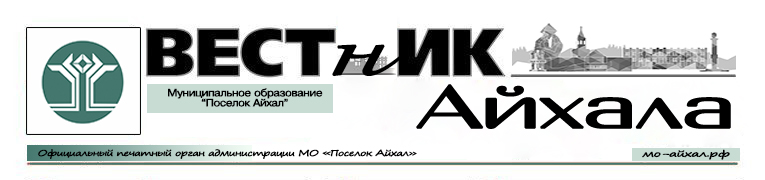 Информационный бюллетень Администрации Муниципального Образования «Поселок Айхал» Мирнинского района Республики Саха (Якутия).Издание официальных документов.Учредитель: Администрация Муниципального Образования «Поселок Айхал».Издатель: Администрация Муниципального Образования «Поселок Айхал».678190 Республика Саха (Якутия) Мирнинский район, пос. Айхал ул. Юбилейная д.7 «а».Редактор: А.А. Байгаскина                                                                 тираж 5 экз.                    (менее 1000 шт.)СОДЕРЖАНИЕРаздел первый.Решения сессий поселкового СоветаРОССИЙСКАЯ ФЕДЕРАЦИЯ (РОССИЯ)РЕСПУБЛИКА САХА (ЯКУТИЯ)МИРНИНСКИЙ РАЙОНМУНИЦИПАЛЬНОЕ ОБРАЗОВАНИЕ «ПОСЕЛОК АЙХАЛ»ПОСЕЛКОВЫЙ СОВЕТ ДЕПУТАТОВLXXVI СЕССИЯРЕШЕНИЕО повестке LXXVI сессии поселкового Совета депутатов IV созываЗаслушав и обсудив информацию Председателя поселкового Совета депутатов IV созыва С.А. Домбрована, руководствуясь Регламентом поселкового Совета депутатов, утвержденного решением поселкового Совета депутатов от 18 декабря 2007 года № 2-5 (с последующими изменениями и дополнениями), поселковый Совет депутатов решил:Исключить из повестки LXXVI сессии поселкового Совета депутатов IV созыва следующие вопросы:О внесении изменений и дополнений в Положение о бюджетном устройстве и бюджетном процессе муниципального образования «Поселок Айхал» Мирнинского района Республики Саха (Якутия), утверждённое решением поселкового Совета депутатов от 29.01.2010г. № 30-3, в редакции решений от 27.11.2010 г. №39-15, от 16.12.2011г. № 51-7, от 18.12.2012г. III- № 3-11, от 29.11.2013г. III- № 13-5, от 25.12.2014 III-№ 31-4, от 25.04.2017 III-№ 60-5, от 21.12.2018 IV-№ 24-4, от 18.12.2019 IV-№ 38-12, от 06.05.2020 IV-№ 44-4, от 17.12.2020 IV-№ 55-12;О внесении изменений и дополнений в Положение об организации транспортного обслуживания населения на территории МО «Поселок Айхал», утвержденное решением Айхальского поселкового Совета от 30.01.2007 № 16-7.Включить в повестку LXXVI сессии поселкового Совета депутатов IV созыва следующие вопросы:О внесении изменений в структуру Администрации муниципального образования «Поселок Айхал» Мирнинского района Республики Саха (Якутия), утвержденную решением поселкового Совета депутатов от 16.12.2011 № 51-6 (с последующими изменениями и дополнениями); О внесении изменений в Перечень муниципальных должностей и должностей муниципальной службы Администрации муниципального образования «Поселок Айхал» Мирнинского района Республики Саха (Якутия), утвержденный решением поселкового Совета депутатов от 28.12.2010 №41-7» (с последующими изменениями и дополнениями);О прекращении полномочий депутата поселкового Совета депутатов по избирательному округу № 11 -Фабричный Круг Екатерины ПетровныУтвердить повестку LXXVI сессии поселкового Совета депутатов IV созыва согласно приложению.Комиссии по мандатам, Регламенту и депутатской этике во время проведения очередной LXXVI сессии поселкового Совета депутатов осуществлять контроль за соблюдением Регламента поселкового Совета депутатов.Настоящее решение вступает в силу даты принятия. Контроль исполнения настоящего решения возложить на Председателя поселкового Совета депутатов.ПриложениеУтвержденарешением поселкового Совета депутатовот 21 июня 2022 года IV-№ 76-1ПОВЕСТКА ДНЯ:Время и место проведения:21 июня 2022 года, 12 часов 00 минут, зал заседаний Администрации поселкаО повестке LXXVI сессии поселкового Совета депутатов IV созываС.А. ДомброванО назначении выборов депутатов поселкового Совета депутатов V созыва муниципального образования «Поселок Айхал» Мирнинского района Республики Саха (Якутия)С.А. Домброван						О работе поселкового Совета депутатов в период с июля по сентябрь 2022 г.С.А. ДомброванОб утверждении Положения о предоставлении муниципальных гарантий Администрацией МО «Поселок Айхал», утвержденное поселкового Совета депутатов от 30.04.2008 № 9-7В.И. Коренева							Г.Ш. ПетровскаяА.М БочаровО внесении изменений и дополнений в Положение налога и сборах муниципального образования «Поселок Айхал», утвержденное решением поселкового Совета депутатов от 27.11.2010 № 39-10 (с последующими изменениями и дополнениями)В.И. Коренева							Г.Ш. ПетровскаяА.М БочаровО внесении изменений и дополнений в План работы поселкового Совета депутатов на 2022 год, утвержденный решением поселкового Совета депутатов от 16 декабря 2021 года IV-№ 69-10 (с последующими изменениями и дополнениями) С.А. Домброван						Л.И. РыкалинаО внесении изменений в Положение об обустройстве и организации мест массового отдыха населения МО «Поселок Айхал», утвержденное решением поселкового Совета депутатов от 27 декабря 2006 года № 15-6В.И. Коренева							Г.Ш. ПетровскаяО внесении изменений и дополнений в Положение о порядке предоставления депутатам поселкового Совета депутатов, работающим на непостоянной основе, гарантий, компенсаций и выплат, связанных с осуществлением ими депутатских полномочий, утвержденное решением Айхальского поселкового Совета от 22.05.2007 № 22-3 (в редакции решений от 29.01.2010 № 30-7, от 26.04.2011 № 44-20, от 10.10.2012 № 60-8, от 22.09.2021 IV-№ 66-10)В.И. Коренева							Л.И. РыкалинаО внесении изменений и дополнений в Положение об устранении аварий внутренних систем ТВК (ХВС, ГВС, отопления и канализации) в жилищном фонде МО «Поселок Айхал», утвержденное решением поселкового Совета депутатов от 26.01.2006 № 7-3В.И. Коренева							Г.Ш. ПетровскаяО внесении изменений и дополнений в решение поселкового Совета депутатов от 16 декабря 2021 года IV-№ 69-9 «О бюджете муниципального образования «Поселок Айхал» Мирнинского района Республики Саха (Якутия) на 2022 год и на плановый период 2023 и 2024 годов»А.М. Бочаров							Г.Ш. ПетровскаяО признании утратившими силу отдельных муниципальных нормативных правовых актовВ.И. Коренева							Л.И. РыкалинаО внесении изменений в структуру Администрации муниципального образования «Поселок Айхал» Мирнинского района Республики Саха (Якутия), утвержденную решением поселкового Совета депутатов от 16.12.2011 № 51-6 (с последующими изменениями и дополнениями)С.А. Домброван						Г.Ш. ПетровскаяО внесении изменений в Перечень муниципальных должностей и должностей муниципальной службы Администрации муниципального образования «Поселок Айхал» Мирнинского района Республики Саха (Якутия), утвержденный решением поселкового Совета депутатов от 28.12.2010 №41-7» (с последующими изменениями и дополнениями)С.А. Домброван						Г.Ш. ПетровскаяО прекращении полномочий депутата поселкового Совета депутатов по избирательному округу № 11 -Фабричный Круг Екатерины ПетровныС.А. ДомброванО проведении очередной сессии поселкового Совета депутатовС.А. ДомброванРОССИЙСКАЯ ФЕДЕРАЦИЯ (РОССИЯ)РЕСПУБЛИКА САХА (ЯКУТИЯ)МИРНИНСКИЙ РАЙОНМУНИЦИПАЛЬНОЕ ОБРАЗОВАНИЕ «ПОСЕЛОК АЙХАЛ»ПОСЕЛКОВЫЙ СОВЕТ ДЕПУТАТОВLXXVI СЕССИЯРЕШЕНИЕО назначении выборов депутатов поселкового Совета депутатов муниципального образования «Поселок Айхал» V созыва. Заслушав и обсудив информацию Председателя поселкового Совета депутатов С.А. Домбрована о проведении выборов депутатов поселкового Совета депутатов V созыва, в целях реализации избирательных прав граждан, руководствуясь Федеральным законом от 12.06.2002 № 67-ФЗ «Об основных гарантиях избирательных прав и права на участие в референдуме граждан Российской Федерации», Законом Республики Саха (Якутия) от 28.09.2011 964-З № 815-IV «О муниципальных выборах в Республике Саха (Якутия)», Федеральным законом от 06.10.2003 № 131-ФЗ «Об общих принципах организации местного самоуправления в Российской Федерации», частью 2 статьи 36 Регламента поселкового Совета депутатов муниципального образования «Поселок Айхал», Уставом муниципального образования «Поселок Айхал» Мирнинского района Республики Саха (Якутия), поселковый Совет депутатов решил:1. Назначить выборы депутатов поселкового Совета муниципального образования «Поселок Айхал» V созыва на 11 сентября 2022 года.2. Настоящее решение опубликовать в информационном бюллетене «Вестник Айхала»  и разместить официальном сайте муниципального образования «Поселок Айхал» Мирнинского района Республики Саха (Якутия) в сети «Интернет» (www.мо-айхал.рф), не позднее чем через пять дней со дня его принятия, а также в трехдневный срок уведомить комиссию организующую подготовку и проведение выборов на территории муниципального образования «Поселок Айхал» Республики Саха (Якутия) о назначении выборов.4. Настоящее решение вступает в силу с момента его подписания.5. Контроль исполнения настоящего решения возложить на Председателя Айхальского поселкового Совета (Домброван С.А.).РОССИЙСКАЯ ФЕДЕРАЦИЯ (РОССИЯ)РЕСПУБЛИКА САХА (ЯКУТИЯ)МИРНИНСКИЙ РАЙОНМУНИЦИПАЛЬНОЕ ОБРАЗОВАНИЕ «ПОСЕЛОК АЙХАЛ»ПОСЕЛКОВЫЙ СОВЕТ ДЕПУТАТОВLXХVI СЕССИЯРЕШЕНИЕО работе поселкового Совета депутатов в период с июля по сентябрь 2022 годаЗаслушав и обсудив информацию Председателя поселкового Совета депутатов С.А. Домбрована, руководствуясь частью 1.1. статьи 35 Федерального закона от 6 октября 2003г. № 131-ФЗ «Об общих принципах организации местного самоуправления в Российской Федерации», Планом работы поселкового Совета депутатов на 2022 год, поселковый Совет депутатов решил:В связи с наступлением периода летних отпусков депутатов поселкового Совета депутатов, и, соответственно, отсутствия кворума для проведения сессий поселкового Совета депутатов муниципального образования «Поселок Айхал», объявить перерыв в работе поселкового Совета депутатов с июля по сентябрь 2022 года.В обозначенный период считать целесообразным проведение следующих мероприятий:- заседания Президиума (согласно утвержденному Плану и по необходимости);- рабочие совещания с участием депутатов;- заседания депутатских комиссий (по необходимости).3.	Президиуму поселкового Совета депутатов в своей работе считать главным исполнение поручений сессии в части:- обеспечения выполнения мероприятий согласно плану поселкового Совета на 2022 год;- исполнения иных полномочий, входящих в компетенцию Президиума поселкового Совета депутатов.4.	Администрации МО «Поселок Айхал» через Секретариат поселкового Совета депутатов информировать депутатов поселкового Совета депутатов о проводимых мероприятиях, встречах, для принятия в них участия.5.	Настоящее решение вступает в силу с даты его принятия.6.	Контроль исполнения настоящего решения возложить на Председателя поселкового Совета депутатов.РОССИЙСКАЯ ФЕДЕРАЦИЯ (РОССИЯ)РЕСПУБЛИКА САХА (ЯКУТИЯ)МИРНИНСКИЙ РАЙОНМУНИЦИПАЛЬНОЕ ОБРАЗОВАНИЕ «ПОСЕЛОК АЙХАЛ»ПОСЕЛКОВЫЙ СОВЕТ ДЕПУТАТОВLXХVI СЕССИЯРЕШЕНИЕОб утверждении Положения о порядке предоставления муниципальных гарантий Администрацией муниципального образования «Поселок Айхал» Мирнинского района Республики Саха (Якутия)В соответствии со статьями 115, 115.2, 115.3 и 117 Бюджетного кодекса Российской Федерации, Гражданским кодексом Российской Федерации, Федеральным законом от 27 июля 2006 года №152-ФЗ «О персональных данных», Федеральным законом от 6 декабря 2011 года №402-ФЗ «О бухгалтерском учете», Федеральным законом от 29 июля 1998 года №135-ФЗ «Об оценочной деятельности в Российской Федерации», приказом Министерства финансов Российской Федерации от 2 июля 2010 года №66н «О формах бухгалтерской отчетности организации» поселковый Совет депутатов решил:Утвердить прилагаемое Положение о порядке предоставления муниципальных гарантий Администрацией муниципального образования «Поселок Айхал» Мирнинского района Республики Саха (Якутия) (далее – Положение).Признать утратившими силу решение поселкового Совета депутатов от 30 апреля 2008 года № 9-7 «Об утверждении Положения о предоставлении муниципальных гарантий Администрацией МО «Поселок Айхал».Опубликовать (обнародовать) настоящее решение в информационном бюллетене «Вестник Айхала» и разместить настоящее решение на официальном сайте органа местного самоуправления МО «Поселок Айхал» (www.мо-айхал.рф).Настоящее решение вступает в силу со дня его официального опубликования (обнародования).Контроль за исполнением настоящего решения возложить на Главу поселка, Председателя поселкового Совета депутатов.ПриложениеУТВЕРЖДЕНОрешением поселкового Совета депутатовот 21 июня 2022 года IV-№ 76-4Положениео порядке предоставления муниципальных гарантий Администрацией муниципального образования «Поселок Айхал» Мирнинского района Республики Саха (Якутия)Общие положенияНастоящее Положение применяется при предоставлении муниципальной гарантии муниципального образования «Поселок Айхал» Мирнинского района Республики Саха (Якутия) (далее – МО «Поселок Айхал») и устанавливает порядки:анализа финансового состояния принципала при предоставлении муниципальной гарантии МО «Поселок Айхал» (далее – муниципальная гарантия);проверки достаточности, надежности и ликвидности обеспечения, предоставляемого принципалом в качестве обеспечения исполнения обязательств принципала по удовлетворению регрессного требования в связи с исполнением в полном объеме или в какой-либо части муниципальной гарантии в целях предоставления муниципальной гарантии;мониторинга финансового состояния принципала, контроля за достаточностью, надежностью и ликвидностью предоставленного обеспечения после предоставления муниципальной гарантии;определения минимального объема (суммы) обеспечения исполнения обязательств принципала по удовлетворению регрессного требования гаранта к принципалу по муниципальной гарантии.Предоставление муниципальных гарантий осуществляется МО «Поселок Айхал» на основании решения поселкового Совета депутатов о бюджете на очередной финансовый год и плановый период, муниципальных правовых актов МО «Поселок Айхал» о предоставлении муниципальной гарантии, а также договора о предоставлении муниципальной гарантии.Муниципальная гарантия предоставляется при соблюдении условий, предусмотренных Бюджетным кодексом Российской Федерации.Предоставление муниципальной гарантии, а также заключение договора о предоставлении муниципальной гарантии осуществляется после представления принципалом и (или) бенефициаром в Администрацию МО «Поселок Айхал» полного комплекта документов согласно Перечню документов, представляемых принципалом и (или) бенефициаром в Администрацию МО «Поселок Айхал» для предоставления муниципальной гарантии МО «Поселок Айхал» (Приложение №1 к Положению) (далее – Перечень).II. Порядок анализа финансового состояния принципалапри предоставлении муниципальной гарантииАнализ финансового состояния принципала осуществляется специалистами Администрации МО «Поселок Айхал» (далее – специалисты Администрации) до предоставления муниципальной гарантии на основании данных бухгалтерской (финансовой) отчетности (далее – бухгалтерская отчетность), представленной принципалом согласно Перечню.Анализ финансового состояния принципала проводится в течение 10 (десяти) рабочих дней после представления принципалом бухгалтерской отчетности.Период, за который проводится анализ финансового состояния, (далее – анализируемый период), включает в себя:последний отчетный период текущего года;предыдущий финансовый год.В случае если составление промежуточной бухгалтерской (финансовой) отчетности принципала в соответствии с законодательством Российской Федерации не предусмотрено, анализируемым периодом являются последние 2 финансовых года (являющиеся в этом случае соответственно предыдущим финансовым годом и последним отчетным периодом текущего года).В случае отсутствия по объективным причинам в бухгалтерской (финансовой) отчетности принципала данных за предыдущий финансовый год (например, вследствие создания принципала в текущем финансовом году) анализ финансового состояния принципала осуществляется на основании данных последнего отчетного периода текущего года, являющихся в этом случае анализируемым периодом.При проведении анализа финансового состояния принципала рассматриваются следующие показатели:стоимость чистых активов (К1);коэффициент покрытия основных средств собственными средствами (К2);коэффициент текущей ликвидности (К3);рентабельность продаж (К4);норма чистой прибыли (К5).В целях анализа финансового состояния принципала стоимость чистых активов принципала (К1) по состоянию на конец каждого отчетного периода определяется на основании данных бухгалтерского баланса по формуле:К1 = СА – ДО – КО + ДБП, где:СА – совокупные активы (код строки бухгалтерского баланса 1600);ДО – долгосрочные обязательства (код строки бухгалтерского баланса 1400);КО – краткосрочные обязательства (код строки бухгалтерского баланса 1500);ДБП – доходы будущих периодов (код строки бухгалтерского баланса 1530).Финансовое состояние принципала признается неудовлетворительным (при этом дальнейший расчет показателей К2, К3, К4 и К5 не осуществляется) в следующих случаях:по состоянию на конец предыдущего финансового года стоимость чистых активов принципала составляла величину менее его уставного капитала, и на конец последнего отчетного периода текущего финансового года принципал не увеличил стоимость чистых активов до размера уставного капитала либо не уменьшил уставный капитал до величины чистых активов;по состоянию на конец последнего отчетного периода стоимость чистых активов принципала меньше определенного федеральным законодательством минимального размера уставного капитала;по состоянию на конец последнего отчетного периода стоимость чистых активов поручителя меньше величины, составляющей трехкратную сумму предоставляемого поручительства (расчет производится в случае предоставления в качестве обеспечения исполнения обязательств принципала по удовлетворению регрессного требования гаранта к принципалу по муниципальной гарантии поручительства юридических лиц).Коэффициент покрытия основных средств собственными средствами (К2) характеризует необходимость продажи принципалом своих основных средств для осуществления полного расчета с кредиторами и определяется как отношение собственных средств к основным средствам на начало и конец отчетного периода по формуле:К2 = КиР + ДБП, где:ОСКиР – сумма значений итогового показателя раздела «Капитал и резервы» на начало и конец отчетного периода (код строки бухгалтерского баланса 1300);ДБП – сумма значений показателя «Доходы будущих периодов» на начало и конец отчетного периода (код строки бухгалтерского баланса 1530);ОС – сумма значений показателя «Основные средства» на начало и конец отчетного периода (код строки бухгалтерского баланса 1150).Коэффициент текущей ликвидности (К3) показывает достаточность оборотных средств принципала для погашения его текущих обязательств и определяется по формуле:К3 =    ОА - ДЗ  , где:    КО – ДБПОА – сумма значений показателя «Оборотные активы» на начало и конец отчетного периода (код строки бухгалтерского баланса 1200);ДЗ – сумма значений показателя «Дебиторская задолженность» на начало и конец отчетного периода (код строки бухгалтерского баланса 1230);КО – сумма значений показателя «Краткосрочные обязательства» на начало и конец отчетного периода (код строки бухгалтерского баланса 1500);ДБП – сумма значений показателя «Доходы будущих периодов» на начало и конец отчетного периода (код строки бухгалтерского баланса 1530).Рентабельность (К4) характеризует степень эффективности основной деятельности принципала и определяется как отношение прибыли от продаж к выручке на основании данных отчета о финансовых результатах по формулам:для каждого отчетного периода:К4 = ПР, где:ВПР – прибыль (убыток) от продаж (код строки отчета о финансовых результатах 2200);В – выручка для торговых предприятий (код строки отчета о финансовых результатах 2110) или валовая прибыль для неторговых предприятий (код строки отчета о финансовых результатах 2100);для всего анализируемого периода:К4 = ПР1 + ПР2, где:В1 + В2ПР1 – прибыль (убыток) от продаж за предыдущий финансовый год (код строки отчета о финансовых результатах 2200);ПР2 – прибыль (убыток) от продаж за последний отчетный период текущего года (код строки отчета о финансовых результатах 2200);В1 – выручка для торговых предприятий (код строки отчета о финансовых результатах 2110) или валовая прибыль для неторговых предприятий (код строки отчета о финансовых результатах 2100) за предыдущий финансовый год;В2 – выручка для торговых предприятий (код строки отчета о финансовых результатах 2110) или валовая прибыль для неторговых предприятий (код строки отчета о финансовых результатах 2100) за последний отчетный период текущего года.Норма чистой прибыли (К5) характеризует общую экономическую эффективность деятельности принципала и определяется как отношение чистой прибыли к выручке по формулам:для каждого отчетного периода:К5 = ЧП, где:ВЧП – чистая прибыль (убыток) (код строки отчета о финансовых результатах 2400);В – выручка для торговых предприятий (код строки отчета о финансовых результатах 2110) или валовая прибыль для неторговых предприятий (код строки отчета о финансовых результатах 2100);для всего анализируемого периода:К5 = ЧП1 + ЧП2, где:В1 + В2ЧП1 – чистая прибыль (убыток) за предыдущий финансовый год (код строки отчета о финансовых результатах 2400);ЧП2 – чистая прибыль (убыток) за последний отчетный период текущего года (код строки отчета о финансовых результатах 2400);В1 – выручка для торговых предприятий (код строки отчета о финансовых результатах 2110) или валовая прибыль для неторговых предприятий (код строки отчета о финансовых результатах 2100) за предыдущий финансовый год;В2 – выручка для торговых предприятий (код строки отчета о финансовых результатах 2110) или валовая прибыль для неторговых предприятий (код строки отчета о финансовых результатах 2100) за последний отчетный период текущего года.В случае если при расчете показателей К2, К3, К4 и К5 в соответствии с пунктами 12 – 15 настоящего Положения значение знаменателя в формуле оказывается равным нулю, его значение условно принимается равным 1 рублю.Оценка расчетных значений показателей заключается в их соотнесении со следующими допустимыми значениями (при этом расчетные значения показателей К2, К3, К4 и К5 округляются до третьего знака после запятой):Вывод об удовлетворительном значении показателей К2, К3, К4 и К5 в анализируемом периоде делается, если их расчетные значения в отчетных периодах имели допустимое значение на протяжении большей части анализируемого периода (для показателей К2 и К3 при этом используются средние за отчетный период значения).Вывод об удовлетворительном значении показателей К4 и К5 в анализируемом периоде делается также в случае, если их значения, рассчитанные для всего анализируемого периода, имеют допустимое значение.Финансовое состояние принципала признается удовлетворительным в случае удовлетворительного результата анализа величины чистых активов принципала, проведенного в соответствии с пунктом 10 настоящего Положения, при условии, что в отношении каждого из показателей К2, К3, К4 и К5 в соответствии с пунктом 18 настоящего Положения сделан вывод о его удовлетворительном значении в анализируемом периоде.В иных случаях финансовое состояние принципала признается неудовлетворительным.По результатам анализа финансового состояния принципала оформляется заключение о финансовом состоянии принципала, которое подписывается Главой поселка или лицом, исполняющим его обязанности (Приложение №2 к настоящему Положению).III. Порядок проверки достаточности, надежности и ликвидностиобеспечения при предоставлении муниципальной гарантииПод надежностью и ликвидностью обеспечения при предоставлении муниципальной гарантии понимается способность гаранта, поручителя своевременно и в полном объеме исполнить обязательства, принятые за юридическое лицо (принципала) – получателя муниципальной гарантии.Оценка достаточности, надежности и ликвидности обеспечения при предоставлении муниципальной гарантии, осуществляется специалистами Администрации на основании документов, представленных принципалом в соответствии с Перечнем, в течение 10 рабочих дней после представления документов.Банковская гарантия, поручительство должны быть совершены в письменной форме. Банковская гарантия должна быть безотзывной.По результатам достаточности, надежности и ликвидности обеспечения при предоставлении муниципальной гарантии оформляется заключение о достаточности, надежности и ликвидности обеспечения при предоставлении муниципальной гарантии. Заключение подписывается Главой поселка или лицом, исполняющим его обязанности.Оценка достаточности, надежности и ликвидности обеспечения, предоставляемого в форме банковской гарантии:5.1. Банковская гарантия оценивается как достаточная, надежная и ликвидная при соблюдении следующих условий:кредитная организация имеет действующую лицензию на осуществление банковских операций, в том числе на предоставление банковских гарантий;кредитная организация соблюдает обязательные нормативы, установленные Центральным банком Российской Федерации в течение последних 12 месяцев;финансовая отчетность кредитной организации признана в аудиторском заключении достоверной;кредитная организация не имеет убытков за предыдущий год и за последний отчетный период;у кредитной организации отсутствуют задолженность по уплате налогов, сборов, обязательных платежей, пеней, штрафов, иных финансовых санкций, задолженность по денежным обязательствам перед бюджетом;в отношении кредитной организации не возбуждено дело о несостоятельности (банкротстве) и не введена процедура банкротства в установленном законодательством Российской Федерации порядке;кредитная организация является участником системы обязательного страхования вкладов;сумма банковской гарантии достаточна для исполнения обязательств принципала по удовлетворению регрессного требования в связи с исполнением муниципальной гарантии.5.2. Основанием для признания банковской гарантии недостаточной, ненадежной и неликвидной является несоответствие кредитной организации любому из условий, установленных подпунктом 5.1 пункта 5 настоящего Положения.Оценка достаточности, надежности и ликвидности обеспечения, предоставляемого в форме поручительства юридического лица:6.1. Поручительство юридического лица оценивается как достаточное, надежное и ликвидное, если:финансовая отчетность поручителя признана достоверной;поручитель не имеет убытков за предыдущий год и за последний отчетный период;у поручителя отсутствуют задолженность по уплате налогов, сборов, обязательных платежей, пеней, штрафов, иных финансовых санкций, задолженность по денежным обязательствам перед бюджетом;в отношении поручителя не возбуждено дело о несостоятельности (банкротстве) и не введена процедура банкротства в установленном законодательством Российской Федерации порядке;финансовое состояние поручителя, проведенное аналогично анализу финансового состояния принципала в соответствии с разделом III настоящего Положения, оценено как удовлетворительное;величина чистых активов поручителя превышает величину, равную трехкратной сумме предоставляемой муниципальной гарантии;сумма поручительства достаточна для исполнения обязательств принципала по удовлетворению регрессного требования в связи с исполнением муниципальной гарантии.6.2.	По результатам оценки поручительство оценивается как недостаточное, ненадежное и неликвидное, если поручитель не соответствует любому из условий, установленных подпунктом 6.1 пункта 6 настоящего Положения.Оценка достаточности, надежности и ликвидности обеспечения, предоставляемого в форме залога имущества:7.1. Оценка достаточности, надежности и ликвидности предоставляемого в обеспечение муниципальной гарантии залога имущества осуществляется специалистами Администрации на основании предоставленного принципалом отчета оценочной компании о рыночной стоимости имущества, составленного в соответствии с требованиями законодательства об оценочной деятельности. Отчет оценочной компании должен содержать выводы о степени ликвидности имущества, передаваемого в залог. Обеспечение исполнения обязательств должно иметь достаточную степень надежности (ликвидности). Затраты на проведение оценки несет юридическое лицо, претендующее на получение гарантии.7.2. Передаваемое в залог имущество должно быть свободно от прав на него третьих лиц, в том числе не должно быть предметом залога по другим договорам. Принятие в залог имущества, которое залогодатель приобретет в будущем, а также последующий залог имущества, переданного в залог МО «Поселок Айхал», предоставляющему муниципальную гарантию, не допускается.7.3. Стоимость передаваемого в залог имущества должна быть не менее объема обязательств принципала.7.4. Договор залога имущества подлежит обязательной регистрации в органе регистрации прав (Росреестр) в срок не позднее 30 календарных дней с даты заключения договора о предоставлении муниципальной гарантии.IV. Порядок мониторинга финансового состояния принципала,контроля за достаточностью, надежностью и ликвидностьюпредоставленного обеспечения после предоставлениямуниципальной гарантииМониторинг финансового состояния принципала после предоставления муниципальной гарантии проводится специалистами Администрации не реже одного раза в год на основании данных бухгалтерской отчетности.Контроль за достаточностью, надежностью и ликвидностью предоставленного обеспечения (банковская гарантия, поручительство) после предоставления муниципальной гарантии осуществляется специалистами Администрации ежеквартально на основании бухгалтерской отчетности банка (поручителя).Принципал обязан представлять в Администрацию МО «Поселок Айхал»: в течение 30 дней после окончания отчетного квартала:отчет об исполнении своих обязательств перед бенефициаром;бухгалтерскую отчетность, указанную в пункте 1.7 Перечня Приложение №1 к Положению, в пункте 5.1 Приложения № 2 к Перечню, за последний отчетный период;сведения о суммах остатков по внебалансовым счетам по полученному и выданному обеспечению (поручительствам и имуществу, переданному в залог);отчет об оценке рыночной стоимости имущества, переданного в залог, составленный состоящим в штате оценочной компании (заключившим трудовой договор с оценочной компанией) оценщиком на основании договора на проведение оценки с выводами о ликвидности имущества в соответствии со статьей 93.2 Бюджетного кодекса Российской Федерации;справку о стоимости чистых активов кредитной организации, поручителя;в течение 30 дней после окончания отчетного финансового года – аудиторское заключение по годовой бухгалтерской отчетности.При выявлении недостаточности предоставленного обеспечения, а также в случае существенного ухудшения финансового состояния принципала, его поручителей (гарантов) Администрация МО «Поселок Айхал» в течение 30 дней со дня представления документов, указанных в пункте 3 настоящего раздела, направляет принципалу уведомление.Принципал обязан в течение 30 календарных дней с даты получения уведомления осуществить замену обеспечения (полную или частичную) либо предоставить дополнительное обеспечение в целях приведения состава и общего объема (суммы) обеспечения в соответствие с требованиями, установленными пунктом 4 раздела V настоящего Положения.V. Определение минимального объема (суммы) обеспеченияисполнения обязательств принципала по удовлетворению регрессноготребования гаранта к принципалу по муниципальной гарантииМинимальный объем (сумма) обеспечения исполнения обязательств принципала по удовлетворению регрессного требования гаранта к принципалу по муниципальной гарантии в зависимости от степени удовлетворительности финансового состояния принципала определяется на основании результатов анализа финансового состояния принципала.В случае, если по результатам анализа финансовое состояние принципала признано удовлетворительным, значения каждого из показателей P20финансового состояния принципала сопоставляются с интервалами значений показателей финансового состояния принципала (группы A, B, C).К группе принципалов с низкой степенью удовлетворительности финансового состояния относятся принципалы, значение хотя бы одного показателя финансового состояния которых отнесено к группе C._____________________* – Используется наименьшее из расчетных значений показателя финансового состояния принципала в отчетных периодах, имеющих допустимые значения.** – Используется наибольшее из расчетных значений показателя финансового состояния принципала в отчетных периодах, имеющих допустимые значения.*** – Период, за который проводится анализ финансового состояния принципала.К группе принципалов со средней степенью удовлетворительности финансового состояния относятся принципалы, значение хотя бы одного показателя финансового состояния, которых отнесено к группе B и ни одно из значений не отнесено к группе C.К группе принципалов с высокой степенью удовлетворительности финансового состояния относятся принципалы, значения всех показателей финансового состояния которых отнесены к группе A.В случае если по результатам анализа, проведенного после предоставления муниципальной гарантии в рамках мониторинга финансового состояния принципала, финансовое состояние принципала признано неудовлетворительным, принципал относится к группе принципалов с неудовлетворительным финансовым состоянием.Минимальный объем (сумма) обеспечения исполнения обязательств принципала по удовлетворению регрессного требования гаранта к принципалу по муниципальной гарантии составляет:100 процентов предельной суммы муниципальной гарантии – для группы принципалов с высокой степенью удовлетворительности финансового состояния;120 процентов предельной суммы муниципальной гарантии – для группы принципалов со средней степенью удовлетворительности финансового состояния;130 процентов предельной суммы муниципальной гарантии – для группы принципалов с низкой степенью удовлетворительности финансового состояния;150 процентов предельной суммы муниципальной гарантии – для группы принципалов с неудовлетворительным финансовым состоянием.По результатам определения группы принципала по степени удовлетворительности финансового состояния и минимального объема (суммы) обеспечения исполнения обязательств принципала по удовлетворению регрессного требования гаранта к принципалу по муниципальной гарантии оформляется заключение. Заключение подписывается Главой поселка или лицом, исполняющим его обязанности.Приложение №1 к ПоложениюПЕРЕЧЕНЬдокументов, представляемых принципалом и (или) бенефициаром в Администрацию муниципального образования «Поселок Айхал» Мирнинского района Республики Саха (Якутия) для предоставления муниципальной гарантии муниципального образования «Поселок Айхал»Для предоставления муниципальной гарантии муниципального образования «Поселок Айхал» Мирнинского района Республики Саха (Якутия) (далее – муниципальная гарантия) принципал и (или) бенефициар представляет в Администрацию муниципального образования «Поселок Айхал» следующие документы:Заявление принципала о предоставлении муниципальной гарантии (далее – заявление) с указанием:полного наименования, места нахождения и адреса, идентификационного номера налогоплательщика и основного государственного регистрационного номера принципала и (или) бенефициара;наименования и стоимости инвестиционного проекта (в случае обеспечения муниципальной гарантией исполнения обязательств принципала по кредитному договору на реализацию инвестиционного проекта);обязательств принципала, объема (суммы) обязательств принципала по кредитному договору, подлежащему обеспечению муниципальной гарантией, с указанием отдельно суммы и срока кредита, суммы обязательств принципала по возврату суммы кредита (погашению основного долга) и уплате процентов по кредиту (в случае обеспечения муниципальной гарантией исполнения обязательств принципала по кредитному договору, в том числе на реализацию инвестиционного проекта);обязательств принципала, объема (суммы) обязательств принципала по иному договору, подлежащему обеспечению муниципальной гарантией (в случае обеспечения муниципальной гарантией исполнение обязательств принципала по иному договору);обязательств принципала, объема (суммы) обязательств принципала в случае, когда муниципальная гарантия предоставляется в обеспечение исполнения обязательств, по которым невозможно установить бенефициара в момент предоставления муниципальной гарантии или бенефициарами является неопределенный круг лиц;предельной суммы и срока муниципальной гарантии;наименования (вида), срока и суммы обеспечения исполнения в полном объеме обязательств принципала по удовлетворению регрессных требований МО «Поселок Айхал», полного наименования, места нахождения и адреса, идентификационного номера налогоплательщика, основного государственного регистрационного номера юридического лица, предоставляющего указанное обеспечение (в случае если муниципальная гарантия предоставляется с правом регрессного требования гаранта к принципалу).Нотариально заверенные копии учредительных документов принципала и бенефициара со всеми приложениями, изменениями и дополнениями.Кредитный или иной договор либо проект кредитного или иного договора бенефициара с принципалом и письмо бенефициара, подтверждающее его готовность заключить кредитный или иной договор при условии предоставления муниципальной гарантии, за исключением случаев, когда муниципальная гарантия предоставляется в обеспечение исполнения обязательств, по которым невозможно установить бенефициара в момент предоставления муниципальной гарантии или бенефициарами является неопределенный круг лиц.Заверенные принципалом копии документов, подтверждающих обязательства принципала, объем (сумму) обязательств принципала в случае, когда муниципальная гарантия предоставляется в обеспечение исполнения обязательств, по которым невозможно установить бенефициара в момент предоставления муниципальной гарантии или бенефициарами является неопределенный круг лиц.Заверенные принципалом и бенефициаром копии документов, подтверждающих полномочия единоличного исполнительного органа (или иного уполномоченного лица) принципала и бенефициара на совершение сделок от имени принципала и бенефициара (решение об избрании, приказ о назначении, приказ о вступлении в должность, трудовой договор, доверенность и другое), а также нотариально заверенные образцы подписей указанных лиц и оттиска печати принципала и бенефициара.Подлинник или нотариально заверенная копия документа, подтверждающего согласие уполномоченного органа управления принципала и бенефициара на совершение сделок, в обеспечение которых предоставляется муниципальная гарантия (в случаях, установленных законодательством Российской Федерации, учредительными и иными документами принципала).Заверенные принципалом копии утвержденной уполномоченным органом годовой бухгалтерской (финансовой) отчетности принципала (по установленным формам) за год, предшествующий году обращения принципала с заявлением, и заверенные принципалом копии промежуточной (если обязанность ее составления установлена в соответствии с законодательством Российской Федерации) бухгалтерской (финансовой) отчетности принципала (по установленным формам) на последнюю отчетную дату, предшествующую дате заключения кредитного или иного договора, и на последнюю отчетную дату, предшествующую дате обращения принципала с заявлением.Заверенная принципалом копия аудиторского заключения о достоверности годовой бухгалтерской (финансовой) отчетности принципала за год, предшествующий году обращения принципала с заявлением (для юридических лиц, которые в соответствии с законодательством Российской Федерации должны проходить ежегодную аудиторскую проверку).Справка принципала и бенефициара, содержащая однозначные выводы о их соответствии требованиям, установленным абзацем первым пункта 16 статьи 241 Бюджетного кодекса Российской Федерации, с приложением документов, подтверждающих данные обстоятельства (за исключением муниципального унитарного предприятия МО «Поселок Айхал»). Документы, указанные в Приложениях № 1 и 2 к настоящему Перечню, в зависимости от способа обеспечения исполнения обязательств (в случае если муниципальная гарантия предоставляется с правом регрессного требования гаранта к принципалу).2. Для предоставления муниципальной гарантии принципалом могут быть приложены следующие документы:2.1. Справка арбитражного суда об отсутствии в отношении принципала решения о признании его банкротом и об открытии конкурсного производства либо об отсутствии решения о приостановлении деятельности принципала в порядке, предусмотренном Кодексом Российской Федерации об административных правонарушениях.2.2. Справка об исполнении принципалом обязанности по уплате налогов, сборов, страховых взносов, пеней, штрафов, процентов по форме, утвержденной федеральным органом исполнительной власти, уполномоченным по контролю и надзору в области налогов и сборов, выданную не ранее чем за 15 дней до дня обращения принципала с заявлением.2.3. Справка уполномоченного органа об отсутствии просроченной задолженности по денежным обязательствам перед МО «Поселок Айхал», выданная не ранее чем за 15 дней до дня обращения принципала с заявлением.Сведения, указанные в пункте 2 настоящего Перечня, запрашиваются в уполномоченных органах, если принципал не представил их по собственной инициативе.Приложение № 1к ПеречнюПЕРЕЧЕНЬдокументов, представляемых принципалом в Администрацию муниципального образования «Поселок Айхал» Мирнинского района Республики Саха (Якутия), если в качестве обеспечения исполнения обязательств принципала предлагается залог имущества принципала или иного юридического лица1. В случае передачи в залог движимого имущества представляются:1.1. Перечень передаваемого в залог имущества с указанием его наименования, индивидуальных идентифицирующих признаков (в том числе серийного, заводского, инвентарного номера соответственно), даты постановки на баланс, первоначальной стоимости, текущей балансовой стоимости, начисленного износа, степени износа, даты и суммы проводившихся переоценок, нормативного срока службы (эксплуатации).1.2. Документы (либо заверенные залогодателем копии документов), подтверждающие право собственности (хозяйственного ведения) залогодателя (принципала или иного российского юридического лица) на передаваемое в залог имущество и отсутствие по нему всякого рода обременения.1.3. Справка таможенного органа о том, что передаваемое в залог имущество прошло таможенное оформление (в случае передачи в залог импортного имущества).1.4. Отчет оценщика об оценке предлагаемого для передачи в залог имущества, составленный по результатам определения рыночной стоимости имущества (с выводами о ликвидности), скрепленный печатью оценочной компании, с которой оценщик заключил трудовой договор.1.5. Нотариально заверенные копии документов, подтверждающих факт страхования передаваемого в залог имущества от всех рисков утраты и повреждения на сумму не менее его рыночной стоимости (в том числе договоров страхования или страховых полисов), а также документов, подтверждающих уплату (внесение) страховых взносов (платежей).1.6. Заверенные залогодателем копии документов, подтверждающих полномочия единоличного исполнительного органа (или иного уполномоченного лица) залогодателя на заключение договора залога имущества от имени залогодателя (решение об избрании, приказ о назначении, приказ о вступлении в должность, трудовой контракт и другое), доверенность (либо нотариально заверенная копия доверенности) на осуществление указанных полномочий, нотариально заверенный образец подписи указанного лица и оттиска печати (при ее наличии) залогодателя.1.7. Заверенные залогодателем копии документов, подтверждающих принятие уполномоченным органом залогодателя решений об одобрении (предоставлении согласия на совершение) сделки (взаимосвязанных сделок) по передаче в залог имущества залогодателя в обеспечение исполнения обязательств принципала по удовлетворению регрессных требований МО «Поселок Айхал» (в порядке и случаях, которые установлены законодательством Российской Федерации, учредительными и иными документами залогодателя).1.8. Заверенные залогодателем копии утвержденной уполномоченным органом годовой бухгалтерской (финансовой) отчетности залогодателя (по установленным формам) за год, предшествующий году обращения принципала с заявлением, и заверенные залогодателем копии промежуточной (если обязанность ее составления установлена в соответствии с законодательством Российской Федерации) бухгалтерской (финансовой) отчетности залогодателя (по установленным формам) на последнюю отчетную дату, предшествующую дате принятия указанных в подпункте 1.7 настоящего пункта решений.2. В случае передачи в залог недвижимого имущества представляются:2.1. Перечень передаваемого в залог имущества с указанием его наименования, индивидуальных идентифицирующих признаков (в том числе серийного, заводского, инвентарного, кадастрового номера соответственно), даты постановки на баланс, первоначальной стоимости, текущей балансовой стоимости, начисленного износа, степени износа, даты и суммы проводившихся переоценок, нормативного срока службы (эксплуатации).2.2. Документы (либо нотариально заверенные копии документов), подтверждающие государственную регистрацию права собственности (хозяйственного ведения) залогодателя (принципала или иного российского юридического лица) на передаваемое в залог имущество и отсутствие по нему всякого рода обременения.2.3. Документы (либо заверенные залогодателем копии документов), содержащие актуальные сведения о техническом состоянии и текущей балансовой стоимости объекта недвижимости.2.4. Документы (либо нотариально заверенные копии документов), подтверждающие основание пользования земельным участком, на котором расположен объект недвижимости (здания, сооружения), и государственную регистрацию права залогодателя на земельный участок.2.5. Документы (либо заверенные залогодателем копии документов), подтверждающие согласие собственника (арендодателя) земельного участка на передачу в залог права аренды земельного участка, на котором расположен принадлежащий залогодателю объект недвижимости (здания, сооружения) (в случае если это предусмотрено договором аренды и (или) законодательством Российской Федерации).2.6. Документы, указанные в подпунктах 1.3 - 1.8 пункта 1 настоящего перечня.3. В случае, если залогодателем выступает российское юридическое лицо, не являющееся принципалом, дополнительно к документам, указанным в пунктах 1 или 2 настоящего перечня (в зависимости от передаваемого в залог имущества), представляются:3.1. Нотариально заверенные копии учредительных документов залогодателя со всеми приложениями, изменениями и дополнениями.3.2. Письмо залогодателя о согласии передать в залог МО «Поселок Айхал» в лице Администрации МО «Поселок Айхал» имущество залогодателя в обеспечение исполнения обязательств принципала по удовлетворению регрессных требований МО «Поселок Айхал».Приложение № 2 к ПеречнюПЕРЕЧЕНЬдокументов, представляемых принципалом в Администрацию муниципального образования «Поселок Айхал» Мирнинского района Республики Саха (Якутия), если в качестве обеспечения исполнения обязательств принципала предлагается поручительство российского юридического лица или банковская гарантия российского банкаПисьмо поручителя, банка-гаранта о согласии предоставить в пользу муниципального образования «Поселок Айхал» Мирнинского района Республики Саха (Якутия) в лице Администрации МО «Поселок Айхал» соответственно поручительство, банковскую гарантию в обеспечение исполнения обязательств принципала по удовлетворению регрессных требований МО «Поселок Айхал».Нотариально заверенные копии учредительных документов поручителя, банка-гаранта со всеми приложениями, изменениями и дополнениями.Заверенные соответственно поручителем, банком-гарантом копии документов, подтверждающих полномочия единоличного исполнительного органа (или иного уполномоченного лица) поручителя, банка-гаранта на совершение сделок от имени поручителя, банка-гаранта (решение об избрании, приказ о назначении, приказ о вступлении в должность, трудовой договор и другое), а также доверенности (либо нотариально заверенные копии доверенностей) на осуществление указанных полномочий, нотариально заверенные образцы подписей указанных лиц и оттиска печати (при ее наличии) поручителя, банка-гаранта.Заверенные соответственно поручителем, банком-гарантом копии документов, подтверждающих принятие уполномоченными органами поручителя, банка-гаранта решений об одобрении (предоставлении согласия на совершение) сделок (взаимосвязанных сделок) по предоставлению соответственно поручительства, банковской гарантии в обеспечение исполнения обязательств принципала по удовлетворению регрессных требований МО «Поселок Айхал» (в порядке и случаях, которые установлены законодательством Российской Федерации, учредительными и иными документами поручителя, банка-гаранта).В случае, если в качестве обеспечения исполнения обязательств принципала по удовлетворению регрессных требований МО «Поселок Айхал» предлагается поручительство, дополнительно к документам, указанным в пунктах 1 - 4 настоящего перечня, представляются:Заверенные поручителем копии утвержденной уполномоченным органом годовой бухгалтерской (финансовой) отчетности поручителя (по установленным формам) за год, предшествующий году обращения принципала с заявлением, и заверенные поручителем копии промежуточной (если обязанность ее составления установлена в соответствии с законодательством Российской Федерации) бухгалтерской (финансовой) отчетности поручителя (по установленным формам) на последнюю отчетную дату, предшествующую дате принятия указанных в пункте 4 настоящего перечня решений, и на последнюю отчетную дату, предшествующую дате обращения принципала с заявлением.Заверенная поручителем копия аудиторского заключения о достоверности годовой бухгалтерской (финансовой) отчетности поручителя за год, предшествующий году обращения принципала с заявлением (для юридического лица, которое в соответствии с законодательством Российской Федерации должно проходить ежегодную аудиторскую проверку).В случае, если в качестве обеспечения исполнения обязательств принципала, указанных в пункте 1 настоящего перечня, предлагается банковская гарантия, дополнительно к документам, указанным в пунктах 1 - 5 настоящего перечня, представляется заверенная банком-гарантом копия аудиторского заключения о достоверности годовой бухгалтерской (финансовой) отчетности банка-гаранта за год, предшествующий году обращения принципала с заявлением.Приложение №2 к ПоложениюЗАКЛЮЧЕНИЕпо результатам анализа финансового состояния принципалаАнализ финансового состояния ____________________________________________________(наименование принципала, ИНН, ОГРН)проведен за период _________________________________.Результаты оценки финансового состояния принципала___________________________*	 – На конец отчетного периода.** – Указываются средние за отчетный период значения.Заключение:__________________________________________________________________________________________________________________________________________________________________________________Глава поселкаили лицо, исполняющим его обязанности	____________________		/____________________/(подпись)				(Ф.И.О.)М.П.РОССИЙСКАЯ ФЕДЕРАЦИЯ (РОССИЯ)РЕСПУБЛИКА САХА (ЯКУТИЯ)МИРНИНСКИЙ РАЙОНМУНИЦИПАЛЬНОЕ ОБРАЗОВАНИЕ «ПОСЕЛОК АЙХАЛ»ПОСЕЛКОВЫЙ СОВЕТ ДЕПУТАТОВLXХVI СЕССИЯРЕШЕНИЕО внесении изменений в Положение о налогах и сборах муниципального образования «Поселок Айхал», утвержденное решением поселкового Совета депутатов от 27.11.2010 № 39-10 (с последующими изменениями и дополнениями от 31.03.2011 № 43-12, от 19.05.2011 № 45-2, от 29.11.2011 № 50-3, от 10.04.2012 № 54-8, от 27.11.2012 III-№ 2-8, от 29.04.2013 III- № 7-8, от 30.06.2014 III- № 23-4, от 19.11.2014 III- № 29-4, от 27.11.2015 III-№ 43-2, 22.11.2016 III-№ 55-3, от 23.05.2017 III-№ 61-17, от 21.12.2017 IV-№6-4, от 28.11.2018 IV-№23-14, от 19.11.2019 IV-№37-11, от 21.04.2022 IV-№74-19)Руководствуясь главами 31, 32 Налогового кодекса Российской Федерации, статьей 14 Федерального закона от 03.10.2003 № 131-ФЗ «Об общих принципах организации местного самоуправления в Российской Федерации», в том числе в рамках Указа Главы Республики Саха (Якутия) от 30.12.2021 №2255 «О плане мероприятий по реализации ключевых положений Послания Главы Республики Саха (Якутия) Николаева А.С. Государственному собранию (Ил Тумэн) Республики Саха (Якутия) от 15.12.2021» и правотворческой инициативы депутатов поселкового Совета избирательного округа №14 Центральный Д.М. Алякшина, избирательного округа №12 Алмазный С.С. Заваловой, поселковый Совет депутатов решил:Внести следующие изменения в Положение о налогах и сборах муниципального образования «Поселок Айхал», утвержденное решением поселкового Совета депутатов от 27.11.2010 № 39-10 (с последующими изменениями и дополнениями от 31.03.2011 № 43-12, от 19.05.2011 № 45-2, от 29.11.2011 № 50-3, от 10.04.2012 № 54-8, от 27.11.2012 III-№ 2-8, от 29.04.2013 III- № 7-8, от 30.06.2014 III- № 23-4, от 19.11.2014 III- № 29-4, от 27.11.2015 III-№ 43-2, 22.11.2016 III-№ 55-3,от 23.05.2017 III-№ 61-17, от 21.12.2017 IV-№6-4, от 28.11.2018 IV-№23-14, от 19.11.2019 IV-№37-11, от 21.04.2022 IV-№74-19) (далее – Положение):Абзац первый подпункта 6.1. пункта 6 статьи 7 Положения изложить в новой редакции следующего содержания:«6.1.	Налоговая база в отношении объектов налогообложения, указанных в пунктах 3 - 5 настоящей статьи, находящихся в собственности физических лиц, имеющих трех и более несовершеннолетних детей, уменьшается на величину кадастровой стоимости 15 квадратных метров общей площади квартиры, площади части квартиры, комнаты и 21 квадратных метров общей площади жилого дома, части жилого дома в расчете на каждого несовершеннолетнего ребенка.»;Статью 10 Положения дополнить новым абзацем следующего содержания:«Начиная с налогового периода 2021 года освободить от уплаты налога на имущество физических лиц объекты налогообложения, не используемые для предпринимательской деятельности, членов многодетных семей, имеющих пять и более несовершеннолетних детей. Основанием для предоставления указанной налоговой льготы являются сведения, представляемые ежегодно до 1 марта года, следующего за годом, за который представляются указанные сведения, в налоговые органы исполнительным органом государственной власти Республики Саха (Якутия), осуществляющим реализацию и совершенствование социальной политики в области социальной поддержки малоимущих и отдельных категорий граждан, в том числе семей с детьми, без заявления налогоплательщиков.»2. Опубликовать (обнародовать) настоящее решение в информационном бюллетене «Вестник Айхала» и разместить настоящее решение на официальном сайте органа местного самоуправления МО «Поселок Айхал» (www.мо-айхал.рф).3. Настоящее решение вступает в силу с даты его официального опубликования (обнародования).4. Контроль исполнения настоящего решения возложить на Комиссию по бюджету, налоговой политике, землепользованию, собственности, Главу поселка.РОССИЙСКАЯ ФЕДЕРАЦИЯ (РОССИЯ)РЕСПУБЛИКА САХА (ЯКУТИЯ)МИРНИНСКИЙ РАЙОНМУНИЦИПАЛЬНОЕ ОБРАЗОВАНИЕ «ПОСЕЛОК АЙХАЛ»ПОСЕЛКОВЫЙ СОВЕТ ДЕПУТАТОВLXXVI СЕССИЯРЕШЕНИЕО внесении изменений и дополнений в План работы поселкового Совета депутатов на 2022 год, утвержденный решением поселкового Совета депутатов от 16 декабря 2021 года IV-№ 69-10 (с последующими изменениями и дополнениями)Заслушав и обсудив информацию Председателя поселкового Совета депутатов С.А. Домбрована, председателей постоянных комиссий поселкового Совета депутатов, поселковый Совет депутатов решил:1.	Внести изменения следующие изменения и дополнения в План работы поселкового Совета депутатов на 2022 год, утвержденный решением поселкового Совета депутатов от 16 декабря 2021 года IV-№ 69-10 (с последующими изменениями и дополнениями) (далее – План):1.1. 	В разделе Плана «Сессии поселкового Совета депутатов»:1.1.1.	В подразделе Плана «Май 2022 года:1) в строке 1 столбец 6 слова «Ст. 18 Федерального закона от 13 июля 2015 г. № 224-ФЗ «О государственно-частном партнерстве, муниципально-частном партнерстве в Российской Федерации и внесении изменений в отдельные законодательные акты Российской Федерации» заменить словосочетанием «исполнение Федерального закона от 31 июля 2020 г. № 248-ФЗ «О государственном контроле (надзоре) и муниципальном контроле в Российской Федерации»;2) исключить строки 3, 5 и 6.1.1.2.	Подраздел «Июнь 2022» изложить в новой редакции:«».Подраздел «Сентябрь 2022» изложить в новой редакции:«».2.	Настоящее решение вступает в силу с даты принятия.3.	Разместить настоящее решение на официальном сайте Администрации МО «Поселок Айхал» (www.мо-айхал.рф).4.	Контроль исполнения настоящего решения возложить на Председателя поселкового Совета депутатов.Приложениек решению поселкового Совета депутатовот 21 июня 2022 года IV-№ 76-6ПЛАНработы поселкового Совета депутатов на 2022 годРОССИЙСКАЯ ФЕДЕРАЦИЯ (РОССИЯ)РЕСПУБЛИКА САХА (ЯКУТИЯ)МИРНИНСКИЙ РАЙОНМУНИЦИПАЛЬНОЕ ОБРАЗОВАНИЕ «ПОСЕЛОК АЙХАЛ»ПОСЕЛКОВЫЙ СОВЕТ ДЕПУТАТОВLXXVI СЕССИЯРЕШЕНИЕО внесении изменений и дополнений в положение о обустройстве и организации мест массового отдыха населения МО «Поселок Айхал» утвержденные Решением Айхальского поселкового Совета от 27 декабря 2006 года № 15-6.В соответствии с Федеральным законом от 06.10.2003 № 131-ФЗ «Об общих принципах организации местного самоуправления в Российской Федерации», Уставом муниципального образования «Поселок Айхал» Мирнинского района Республики Саха (Якутия), поселковый Совет депутатов решил:Внести следующие изменения и дополнения в положение о обустройстве и организации мест массового отдыха населения МО «Поселок Айхал» утвержденные Решением Айхальского поселкового Совета от 27 декабря 2006 года № 15-6.Исключить из пункта 2.1. Статьи 2 «Полномочия органов местного самоуправления» подпункт 2.1.1;Дополнить пункт 2.1 статьи 2 «Полномочия органов местного самоуправления» пунктом 2.1.6 следующего содержания:«2.1.6.создание условий для массового отдыха жителей поселения и организация обустройства мест массового отдыха населения, включая обеспечение свободного доступа граждан к водным объектам общего пользования и их береговым полосам»;В пункте 2.2 Статьи 2 «Полномочия органов местного самоуправления» слова «Главы МО «Поселок Айхал» заменить на «Главы поселка». Дополнить пункт 2.3 статьи 2 «Полномочия органов местного самоуправления» подпунктом 2.3.21 следующего содержания:«2.3.21.утверждение комплексных целевых программ в сфере организации массового отдыха и обустройства мест массового отдыха населения поселка Айхал.».Исключить статью 5. Вступление в силу Положения.Опубликовать настоящее решение в информационные бюллетени «Вестник Айхала» и разместить на официальном сайте администрации муниципального образования «Посёлок Айхал» Мирнинского района Республики Саха (Якутия (www.мо-айхал.рф); Настоящее решение вступает в силу после его официального опубликования (обнародования); Контроль исполнения настоящего решения возложить на Председателя поселкового Совета депутатов, Главу поселка.РОССИЙСКАЯ ФЕДЕРАЦИЯ (РОССИЯ)РЕСПУБЛИКА САХА (ЯКУТИЯ)МИРНИНСКИЙ РАЙОНМУНИЦИПАЛЬНОЕ ОБРАЗОВАНИЕ «ПОСЕЛОК АЙХАЛ»ПОСЕЛКОВЫЙ СОВЕТ ДЕПУТАТОВLXХVI СЕССИЯРЕШЕНИЕО внесении изменений и дополнений в Положение о порядке предоставления депутатам поселкового Совета депутатов, работающим на непостоянной основе, гарантий, компенсаций и выплат, связанных с осуществлением ими депутатских полномочий, утвержденное решением Айхальского поселкового Совета от 22.05.2007 № 22-3 (в редакции решений от 29.01.2010 № 30-7, от 26.04.2011 № 44-20, от 10.10.2012 № 60-8, от 22.09.2021 IV-№ 66-10)Руководствуясь Законом Республики Саха (Якутия) от 22.11.2017 1918-3 № 1393-V «О представлении гражданами, претендующими на замещение муниципальных должностей, и лицами, замещающими муниципальные должности, сведений о доходах, расходах, об имуществе и обязательствах имущественного характера и проверке достоверности и полноты представленных сведений» (принят постановлением ГС (Ил Тумэн) PC (Я) от 22.11.2017 3 № 1394-V), пунктом 2 части 2 статьи 1 Закона Республики Саха (Якутия) от 10.11.2010 865-3 № 631-IV (ред. от 26.10.2017) «О гарантиях осуществления полномочий депутата, члена выборного органа местного самоуправления, выборного должностного лица местного самоуправления в Республике Саха (Якутия)» (принят постановлением ГС (Ил Тумэн) РС(Я) от 10.11.2010 3 № 632-IV), частью 3 статьи 27 Устава муниципального образования «Поселок Айхал» Мирнинского района Республики Саха (Якутия), поселковый Совет депутатов решил:1.	Внести следующие изменения и дополнения в Положение о порядке предоставления депутатам Айхальского поселкового Совета, работающим на непостоянной основе, гарантий, компенсаций и выплат, связанных с осуществлением ими депутатских полномочий, утвержденное решением Айхальского поселкового Совета от 22.05.2007 № 22-3 (в редакции решений от 29.01.2010 № 30-7, от 26.04.2011 № 44-20, от 10.10.2012 № 60-8, 22.09.2021 IV-№ 66-10 (далее по тексту - Положение):1.1.	Дополнить разделом 13 следующего содержания:«13.	Освобождение депутата, осуществляющего полномочия на непостоянной основе, от выполнения производственных или служебных обязанностей13.1.	Депутат поселкового Совета депутатов осуществляет свои полномочия на непостоянной основе, совмещая их с выполнением трудовых или служебных обязанностей по месту основной работы. Депутату поселкового Совета депутатов, осуществляющему полномочия на непостоянной основе, гарантируется сохранение места работы (должности) на период, продолжительность которого составляет в совокупности шесть рабочих дней в месяц.Депутат, осуществляющий полномочия на непостоянной основе, освобождается от выполнения производственных или служебных обязанностей на время проведения заседания представительного органа муниципального образования, заседания комиссии (комитета) представительного органа муниципального образования.13.2 Освобождение от выполнения производственных или служебных обязанностей производится по инициативе депутата на основании его письменного заявления и официального уведомления из поселкового Совета депутатов.».2.	Настоящее решение вступает в законную силу после его официального опубликования (обнародования).3.	Опубликовать настоящее решение в информационном бюллетене «Вестник Айхала» и разместить на официальном сайте Администрации МО «Поселок Айхал (www.мо-айхал.рф).4.	Контроль исполнения настоящего решения возложить на Председателя поселкового Совета депутатов.РОССИЙСКАЯ ФЕДЕРАЦИЯ (РОССИЯ)РЕСПУБЛИКА САХА (ЯКУТИЯ)МИРНИНСКИЙ РАЙОНМУНИЦИПАЛЬНОЕ ОБРАЗОВАНИЕ «ПОСЕЛОК АЙХАЛ»ПОСЕЛКОВЫЙ СОВЕТ ДЕПУТАТОВLXXVI СЕССИЯРЕШЕНИЕО внесении изменений и дополнений в Положение об устранении аварий внутренних систем ТВК (ХВС, ГВС, отопления и канализации) в жилищном фонде МО «Поселок Айхал», утвержденное решением поселкового Совета депутатов от 26 января 2006 года № 7-3Руководствуясь Федеральным законом от 6 октября 2003 г. № 131-ФЗ «Об общих принципах организации местного самоуправления в Российской Федерации», Уставом муниципального образования «Поселок Айхал» Мирнинского района Республики Саха (Якутия), поселковый Совет депутатов решил:Внести следующие изменения и дополнения в Положение об устранении аварий внутренних систем ТВК (ХВС, ГВС, отопления и канализации) в жилищном фонде МО «Поселок Айхал», утвержденное решением поселкового Совета депутатов от 26 января 2006 года № 7-3 (далее – Положение):1.1.	По тексту Положения слова «АО УЖКХ, МУП «Айхал-Партнер» заменить на «МУП «АПЖХ» или управляющие организации»;1.2.	По тексту Положения слова «Айхальский ГОМ» заменить на «Айхальский ОМ»;1.3	пункт 3 Положения изложить в следующей редакции:«3.	Если мероприятия, предусмотренные п. 2 не привели к результату, то по истечении одного часа руководитель МУП «АПЖХ» или управляющей организации, (в зависимости от места аварии) сообщают о необходимости проникновения в квартиру (жилое помещение), совместно с представителями, указанными в п. 4 настоящего положения.»;1.4.	пункт 4 Положения – исключить;1.5	Пункт 5 Положения изложить в следующей редакции:«5.	Проникновение в жилое помещение производится комиссией в следующем составе: представителя Администрации МО «Поселок Айхал» (совместно с представителями организации, производящей ремонт), представителя Айхальского ОП, представителя МУП «АПЖХ» или представителя управляющей организации и понятых 2 человека.»;1.6.	Пункт 8 Положения изложить в следующей редакции:«8.	При аварии, произошедшей в ночное время суток, в целях ликвидации аварии и возможности проникновения в жилое помещение принимаются незамедлительные меры по вызову сотрудника Айхальского ОП, которые обязаны прибыть на место аварии по устному или письменному заявлению представителя МУП «АПЖХ» или управляющей организации. Акты в данном случае, указанные в приложениях оформляются без представителя Администрации МО «Поселок Айхал».Опубликовать настоящее решение в информационном бюллетени «Вестник Айхала» и разместить на официальном сайте администрации муниципального образования «Посёлок Айхал» Мирнинского района Республики Саха (Якутия (www.мо-айхал.рф).Настоящее решение вступает в силу после его официального опубликования (обнародования); Контроль исполнения настоящего решения возложить на Председателя поселкового Совета депутатов, Главу поселка.РОССИЙСКАЯ ФЕДЕРАЦИЯ (РОССИЯ)РЕСПУБЛИКА САХА (ЯКУТИЯ)МИРНИНСКИЙ РАЙОНМУНИЦИПАЛЬНОЕ ОБРАЗОВАНИЕ «ПОСЕЛОК АЙХАЛ»ПОСЕЛКОВЫЙ СОВЕТ ДЕПУТАТОВLXXVI СЕССИЯРЕШЕНИЕО внесении изменений и дополнений в решение поселкового Совета депутатов от 16 декабря 2021 года IV-№ 69-9 «О бюджете муниципального образования «Поселок Айхал» Мирнинского района Республики Саха (Якутия) на 2022 год и на плановый период 2023 и 2024 годов»Руководствуясь Бюджетным кодексом Российской Федерации, поселковый Совет депутатов решил:Статья 1.Внести в решение сессии поселкового Совета депутатов от 16 декабря 2021 года IV-№69-9 «О бюджете муниципального образования «Поселок Айхал» Мирнинского района Республики Саха (Якутия) на 2022 год и на плановый период 2023 и 2024 годов» следующие изменения и дополнения:В статье 1:а) в подпункте 1.1. общий объем доходов на 2022 год цифры «470 178 492,67» заменить цифрами «467 086 847,69»;б) в подпункте 1.2. общий объем расходов на 2022 год цифры «540 258 279,29» заменить цифрами «537 166 634,31»;в) в подпункте 2.1. прогнозируемый объем доходов на 2023 год цифры «150 624 322,24» заменить цифрами «151 540 243,91», на 2024 год цифры «156 506 342,24» заменить цифрами «157 422 263,91»;г) в подпункте 2.2. общий объем расходов на 2023 год цифры «150 624 322,24» заменить цифрами «151 540 243,91», на 2024 год цифры «156 506 342,24» заменить цифрами «157 422 263,91».2. В статье 2:а) в подпункте 2.1. Приложение №1 (таблица 1.1.) «Прогнозируемый объем поступления доходов в бюджет муниципального образования «Поселок Айхал» Мирнинского района Республики Саха (Якутия) на 2022 год» заменить Приложением №1 (таблица 1.1.) к настоящему решению;б) в подпункте 2.2. Приложение №1 (таблица 1.2.) «Прогнозируемый объем поступления доходов в бюджет муниципального образования «Поселок Айхал» Мирнинского района Республики Саха (Якутия) на плановый период 2023 и 2024 годов» заменить Приложением №1 (таблица 1.2.) к настоящему решению.3. В статье 3:а) в подпункте 1.1. Приложение №2 (таблица 2.1.) «Объем расходов по целевым статьям на реализацию муниципальных программ муниципального образования «Поселок Айхал» Мирнинского района Республики Саха (Якутия) на 2022 год» заменить Приложением №2 (таблица 2.1.) к настоящему решению;б) в подпункте 1.2. Приложение №2 (таблица 2.2) «Объем расходов по целевым статьям на реализацию муниципальных программ муниципального образования «Поселок Айхал» Мирнинского района Республики Саха (Якутия) на плановый период 2023 и 2024 годов» заменить Приложением №2 (таблица 2.2) к настоящему решению;в) в подпункте 2.1. Приложение №3 (таблица 3.1.) «Объем расходов на реализацию непрограммных средств на 2022 год» заменить Приложением №3 (таблица 3.1.) к настоящему решению;г) в подпункте 3.1. Приложение №4 (таблица 4.1.) «Распределение бюджетных ассигнований по разделам, подразделам, целевым статьям, группам (группам, подгруппам) видов расходов бюджета муниципального образования «Поселок Айхал» Мирнинского района Республики Саха (Якутия) на 2022 год» заменить Приложением №4 (таблица 4.1.) к настоящему решению;д) в подпункте 3.2. Приложение №4 (таблица 4.2.) «Распределение бюджетных ассигнований по разделам, подразделам, целевым статьям, группам (группам, подгруппам) видов расходов бюджета муниципального образования «Поселок Айхал» Мирнинского района Республики Саха (Якутия) на плановый период 2023 и 2024 годов» заменить Приложением 4 (таблица 4.2.) к настоящему решению;е) подпункте 4.1. Приложение №5 (таблица 5.1.) «Распределение бюджетных ассигнований по разделам, подразделам, целевым статьям и вида расходов классификации расходов ведомственной структуре расходов бюджета муниципального образования «Поселок Айхал» Мирнинского района Республики Саха (Якутия) на 2022 год» заменить Приложением №5 (таблица 5.1.) к настоящему решению;ж) в подпункте 4.2. Приложение №5 (таблица 5.2.) «Распределение бюджетных ассигнований по разделам, подразделам, целевым статьям и вида расходов классификации расходов ведомственной структуре расходов бюджета муниципального образования «Поселок Айхал» Мирнинского района Республики Саха (Якутия) на плановый период 2023 и 2024 годов» заменить Приложением №5 (таблица 5.2.) к настоящему решению;и) в подпункте 6.1. Приложение №7 (таблица 7.1.) «Объем межбюджетных трансфертов, передаваемых из федерального бюджета и государственного бюджета Республики Саха (Якутия), из бюджета муниципального образования «Мирнинский район» РС (Я) бюджету муниципального образования «Поселок Айхал» Мирнинского района Республики Саха (Якутия) на 2022 год» заменить Приложением №7.1 (таблица 7.1.) к настоящему решению;Статья 2.Разместить настоящее решение с приложениями на официальном сайте органа местного самоуправления МО «Поселок Айхал (мо-айхал.рф).Настоящее решение вступает в силу после его официального опубликования (обнародования).Контроль исполнения настоящего решения возложить на Комиссию по бюджету, налоговой политике, землепользованию, собственности.РОССИЙСКАЯ ФЕДЕРАЦИЯ (РОССИЯ)РЕСПУБЛИКА САХА (ЯКУТИЯ)МУНИЦИПАЛЬНОЕ ОБРАЗОВАНИЕ «ПОСЕЛОК АЙХАЛ»ПОСЕЛКОВЫЙ СОВЕТ ДЕПУТАТОВLXXVI СЕССИЯРЕШЕНИЕО признании утратившими силу отдельных муниципальных нормативных правовых актовНа основании Федерального закона от 06.10.2003 № 131-ФЗ «Об общих принципах организации местного самоуправления в Российской Федерации», Устава муниципального образования «Поселок Айхал» Мирнинского района Республики Саха (Якутия), поселковый Совет депутатов решил:Признать утратившими силу решения поселкового Совета депутатов:от 29 апреля 2006 года № 10 – 3 «О внесении изменений в Решение сессии № 7-6 от 26.01.2006 г. Положения «О муниципальном заказе МО «Поселок Айхал»;от 20 октября 2006 года № 12–9 «О внесении изменений в Решение Айхальского поселкового Совета № 11-2 от 30.06.2006 г.»;от 24 ноября 2006 года № 13-8 «О внесении изменений в структуру Администрации МО «Поселок Айхал»;от 07 марта 2007 года № 18-1 «О внесении изменений в структуру и штатное расписание Администрации МО «Поселок Айхал»;от 27 ноября 2007 года № 27-1 «Об утверждении Положения «О порядке предоставления муниципального имущества МО «Поселок Айхал» в безвозмездное пользование»;от 18 декабря 2007 года № 2-8 «О внесении изменений в структуру Администрации МО «Поселок Айхал»;от 28 февраля ода № 7–3 «Об утверждении типового договора аренды и договора безвозмездного пользования муниципального нежилого фонда, находящегося в собственности МО «Поселок Айхал» Мирнинского района РС (Я)»;от 25 марта 2008 года № 8-2 «О внесении изменений в структуру Администрации МО «Поселок Айхал»;от 09 июня 2009 года № 22-5 «О внесении изменений в решение сессии от 30 апреля . № 21-9 «О внесении изменений в Положении «О налогах и сборах на территории МО «Поселок Айхал»;от 30 апреля 2009 года № 21-9 «О внесении изменений в Положении «О налогах и сборах на территории МО «Поселок Айхал»;от 09 июня 2009 года № 22-3 «О внесении изменений в структуру Администрации МО «Поселок Айхал»;от 16 июля 2009 года № 23-1 О внесении изменений в Положение «О налогах и сборах на территории МО «Поселок Айхал»от 15 октября 2009 года № 24-3 «О внесении изменений в структуру и штатное расписание Администрации МО «Поселок Айхал»;от 24 ноября 2009 года № 25-4 «Об утверждении структуры Администрации МО «Поселок Айхал»;от 29 января 2010 года № 30-5 «О внесении изменений в структуру и штатное расписание Администрации МО «Поселок Айхал»;от 31 марта 2010 года № 33-6 «О внесении дополнений в Положение о налогах и сборах на территории МО «Поселок Айхал»;от 28 декабря 2010 года № 41-6 «Об утверждении структуры Администрации МО «Поселок Айхал»;от 18 февраля 2011 года № 42-7 «О внесении изменений в структуру и штатное расписание Администрации МО «Поселок Айхал».Настоящее решение вступает в силу после его официального опубликования (обнародования).Опубликовать настоящее решение в информационном бюллетени «Вестник Айхала» и разместить на официальном сайте Администрации муниципального образования «Поселок Айхал» Мирнинского района Республики Саха (Якутия) (www.мо-айхал.рф).Контроль за исполнением настоящего решения возложить на Председателя поселкового Совета депутатов, Главу поселка.РОССИЙСКАЯ ФЕДЕРАЦИЯ (РОССИЯ)РЕСПУБЛИКА САХА (ЯКУТИЯ)МИРНИНСКИЙ РАЙОНМУНИЦИПАЛЬНОЕ ОБРАЗОВАНИЕ «ПОСЕЛОК АЙХАЛ»ПОСЕЛКОВЫЙ СОВЕТ ДЕПУТАТОВLXXVI СЕССИЯРЕШЕНИЕО внесении изменений в структуру Администрации муниципального образования «Поселок Айхал» Мирнинского района Республики Саха (Якутия), утвержденную решением поселкового Совета депутатов от 16.12.2011 № 51-6 (с последующими изменениями и дополнениями)Заслушав и обсудив информацию главного специалиста Администрации МО «Поселок Айхал» по кадрам и муниципальной службе Ан Л.А., руководствуясь Федеральным законом Российской Федерации от 06.10.2003 №131-ФЗ «Об общих принципах организации местного самоуправления в Российской Федерации», статьей 24 Устава муниципального образования «Поселок Айхал» Мирнинского района Республики Саха (Якутия), поселковый Совет депутатов решил:Внести следующие изменения в структуру Администрации муниципального образования «Поселок Айхал» Мирнинского района Республики Саха (Якутия), утвержденную решением поселкового Совета депутатов от 16.12.2011 № 51-6 (с последующими изменениями и дополнениями):в группе младших должностей муниципальной службы:ввести штатную должность специалиста 1 разряда по закупкам с 01.07.2022;Опубликовать (обнародовать) настоящее решение в информационном бюллетене «Вестник Айхала» и разместить с приложением на официальном сайте Администрации МО «Посёлок Айхал» (www.мо-айхал.рф).Настоящее решение вступает в силу с даты его официального обнародования (опубликования).Контроль исполнения данного решения возложить на Главу поселка.Приложение № 1к решению поселкового Совета депутатовот 21 июня 2022 года IV-№ 76-12ШТАТНАЯ РАССТАНОВКААдминистрации муниципального образования «Поселок Айхал»Мирнинского района Республики Саха (Якутия)РОССИЙСКАЯ ФЕДЕРАЦИЯ (РОССИЯ)РЕСПУБЛИКА САХА (ЯКУТИЯ)МИРНИНСКИЙ РАЙОНМУНИЦИПАЛЬНОЕ ОБРАЗОВАНИЕ «ПОСЕЛОК АЙХАЛ»ПОСЕЛКОВЫЙ СОВЕТ ДЕПУТАТОВLXXVI СЕССИЯРЕШЕНИЕО внесении изменений в Перечень муниципальных должностей и должностеймуниципальной службы Администрации муниципального образования «Поселок Айхал» Мирнинского района Республики Саха (Якутия), утвержденный решением поселкового Совета депутатов от 28.12.2010 №41-7» (с последующими изменениями и дополнениями)Заслушав и обсудив информацию главного специалиста Администрации МО «Поселок Айхал» по кадрам и муниципальной службе Ан Л.А., руководствуясь Федеральным законом от 02.03.2007 № 25-ФЗ «О муниципальной службе в Российской Федерации», Законами Республики Саха (Якутия) от 11.07.2007 480-З № 975-III «О муниципальной службе в Республике Саха (Якутия)», от 26.12.2007 535-З № 1073-III «О Реестре муниципальных должностей и должностей муниципальной службы в Республике Саха (Якутия) и соотношении должностей муниципальной службы и должностей государственной гражданской службы Республики Саха (Якутия)», поселковый Совет депутатов решил:Внести следующее изменение в Перечень муниципальных должностей и должностей муниципальной службы Администрации муниципального образования «Поселок Айхал» Мирнинского района Республики Саха (Якутия), утвержденный решением поселкового Совета депутатов от 28.12.2010 №41-7 (с последующими изменениями и дополнениями) (далее по тексту – Перечень):в группе младших должностей муниципальной службы:ввести штатную должность специалиста 1 разряда по закупкам с 01.07.2022;Опубликовать (обнародовать) настоящее решение в информационном бюллетене «Вестник Айхала и разместить с приложением на официальном сайте Администрации МО «Посёлок Айхал» (www.мо-айхал.рф).Настоящее решение вступает в силу с даты официального опубликования (обнародования).Контроль исполнения данного решения возложить на Главу поселка.Приложениек решению поселкового Совета депутатовот 21 июня 2022 года IV-№ 76-13ПЕРЕЧЕНЬ
муниципальных должностей и должностей муниципальной службы Администрации муниципального образования «Поселок Айхал» I. МУНИЦИПАЛЬНЫЕ ДОЛЖНОСТИГлава поселкаII. ДОЛЖНОСТИ МУНИЦИПАЛЬНОЙ СЛУЖБЫГлавная должностьЗаместитель Главы АдминистрацииЗаместитель Главы Администрации по жилищно-коммунальному хозяйствуСтаршая должностьГлавный специалист по бухгалтерскому учету и контролю – главный бухгалтерГлавный специалист по кадрам и муниципальной службеГлавный специалист по местному самоуправлению и организационной работеГлавный специалист – юристГлавный специалист – экономистГлавный специалист по закупкамГлавный специалист по информатизации и защите информацииГлавный специалист по управлению имуществомГлавный специалист по культуре, спорту и молодежной политикеГлавный специалист по жилищно-коммунальному хозяйствуГлавный специалист по сносу аварийного жилья и благоустройствуГлавный специалист по земельным отношениямГлавный специалист по жилищным вопросамГлавный специалист по градостроительной деятельностиГлавный специалист - энергетикГлавный специалист - юрист по обеспечению деятельности представительного органаВедущий специалист по гражданской обороне, чрезвычайным ситуациям и пожарной безопасностиВедущий специалист по бухгалтерскому учету и контролюВедущий специалист по социальным вопросамВедущий специалист – экономист	(ЖКХ)Ведущий специалист – экономист	Ведущий специалист по жилищно-коммунальному хозяйству	Ведущий специалист по потребительскому рынку и развитию предпринимательстваВедущий специалист – юрист (ЖКХ)Ведущий специалист по земельным отношениямВедущий специалист по делопроизводствуМладшая должность	Специалист 1 разряда - секретарь по обеспечению деятельности представительного 	органаСпециалист 1 разряда пресс-секретарьСпециалист 1 разряда по ведению архиваСпециалист 1 разряда по закупкамРОССИЙСКАЯ ФЕДЕРАЦИЯ (РОССИЯ)РЕСПУБЛИКА САХА (ЯКУТИЯ)МИРНИНСКИЙ РАЙОНМУНИЦИПАЛЬНОЕ ОБРАЗОВАНИЕ «ПОСЕЛОК АЙХАЛ»ПОСЕЛКОВЫЙ СОВЕТ ДЕПУТАТОВLXXVI СЕССИЯРЕШЕНИЕО прекращении полномочий депутата поселкового Совета депутатов по избирательному округу № 11 -Фабричный Круг Екатерины ПетровныВ связи с поступившим 31 мая 2022 года заявлением от депутата поселкового Совета депутатов по избирательному округу № 11 – Фабричный Е.П. Круг, в соответствии с пунктом 2 части 10 статьи 40 Федерального закона от 06.10.2003 № 131-ФЗ «Об общих принципах организации местного самоуправления в Российской Федерации», пунктом 2 части 1, частью 2 статьи 28 Устава муниципального образования «Поселок Айхал» Мирнинского района Республики Саха (Якутия), поселковый Совет депутатов решил:Прекратить полномочия депутата поселкового Совета депутатов, избранного по избирательному округу № 11 – Фабричный, Круг Екатерины Петровны. Настоящее решение направить в комиссию организующую подготовку и проведение выборов на территории муниципального образования «Поселок Айхал» Республики Саха (Якутия), Управление Министерства юстиции Российской Федерации по Республики Саха (Якутия), прокуратуру города Удачного Мирнинского района Республики Саха (Якутия) для сведения.Опубликовать настоящее решение в информационном бюллетене «Вестник Айхала» и разместить на официальном сайте органа местного самоуправления МО «Поселок Айхал» (www.мо-айхал.рф).Настоящее решение вступает в силу с даты его принятия.Контроль исполнения настоящего решения возложить на Комиссию по мандатам, Регламенту и депутатской этике (А.М. Бочаров).РОССИЙСКАЯ ФЕДЕРАЦИЯ (РОССИЯ)РЕСПУБЛИКА САХА (ЯКУТИЯ)МИРНИНСКИЙ РАЙОНМУНИЦИПАЛЬНОЕ ОБРАЗОВАНИЕ «ПОСЕЛОК АЙХАЛ»ПОСЕЛКОВЫЙ СОВЕТ ДЕПУТАТОВLXXVI СЕССИЯРЕШЕНИЕО проведении очередной сессии поселкового Совета депутатовЗаслушав и обсудив информацию Председателя поселкового Совета депутатов С.А. Домбрована, статьей 11 Регламента поселкового Совета депутатов, утвержденного решением поселкового Совета депутатов от 18 декабря 2007 года № 2-5 (с последующими изменениями и дополнениями), поселковый Совет депутатов решил:Считать целесообразным проведение очередной LXXVII сессии поселкового Совета депутатов IV созыва 15 сентября 2022 года.Поселковой администрации, постоянным депутатским комиссиям поселкового Совета депутатов предоставить предложения по проекту повестки сессии поселкового Совета депутатов в срок до 01 сентября 2022 года.Включить в повестку дня очередной сессии вопросы в соответствии с утвержденным Планом работы поселкового Совета депутатов и предложениями поселковой администрации.Поселковой администрации при подготовке материалов к рассмотрению поселковым Советом депутатов строго руководствоваться Положением о порядке внесения проектов решений и подготовки материалов для рассмотрения и принятия решений поселкового Совета депутатов и контроле за их выполнением, утвержденным решение поселкового Совета депутатов от 29 апреля 2006 года № 10-5 (с последующими изменениями и дополнениями).Настоящее решение вступает в силу с даты принятия.Контроль исполнения настоящего решения возложить на Председателя поселкового Совета депутатов.21 июня 2022 годаIV-№ 76-1Председательпоселкового Совета депутатовС.А. Домброван21 июня 2022 годаIV-№ 76-2Глава поселка ______________________Г.Ш. ПетровскаяПредседатель поселкового Совета депутатов______________________ С.А. Домброван21 июня 2022 годаIV-№ 76-3Председательпоселкового Совета депутатовС.А. Домброван21 июня 2022 годаIV-№ 76-4Глава поселка_____________________ Г.Ш. ПетровскаяПредседательпоселкового Совета депутатов________________________ С.А. ДомброванПоказательК2К3К4К5Допустимое значениеболее или равно 1более или равно 1более или равно 0более или равно 0Наименование показателей финансового состояния принципалаГруппа СГруппа ВГруппа АКоэффициент покрытия основных средств собственными средствами (К2)*Больше или равен 0,5, но меньше 1Больше или равен 1, но меньше 1,5Больше или равен 1,5Коэффициент текущей ликвидности (К3)**Больше или равен 5Больше 2, но меньше 5Больше или равен 1, но меньше или равен 2Рентабельность продаж (К4) и Норма чистой прибыли (К5)Значения показателей в отчетных периодах больше или равны 0 на протяжении большей части анализируемого периода***, а значения показателей для всего анализируемого периода*** меньше 0Если хотя бы в одном отчетном периоде значения показателей меньше или равны 0, но для всего анализируемого периода*** больше или равны 0Значения показателей во всех отчетных периодах больше 0ПоказательЗначениеЗначениеДопустимое значениеВыводПоказатель_____ г.(1-й отчетный период)_____ г.(последний отчетный период)Допустимое значениеВыводСтоимость чистых активовНе менее величины уставного капитала на последнюю отчетную дату или менее величины уставного капитала в течение периода, не превышающего 2 последних финансовых года, но в любом случае не менее определенного законом минимального размера уставного капитала на конец последнего отчетного периодаСправочно: величина уставного капитала*Не менее величины уставного капитала на последнюю отчетную дату или менее величины уставного капитала в течение периода, не превышающего 2 последних финансовых года, но в любом случае не менее определенного законом минимального размера уставного капитала на конец последнего отчетного периодаОпределенный законом минимальный размер уставного капитала*ХНе менее величины уставного капитала на последнюю отчетную дату или менее величины уставного капитала в течение периода, не превышающего 2 последних финансовых года, но в любом случае не менее определенного законом минимального размера уставного капитала на конец последнего отчетного периодаКоэффициент покрытия основных средств собственными средствами**Больше или равно 1Коэффициент текущей ликвидности**Больше или равно 1Рентабельность продаж 
в отчетном периодеБольше или равно 0Рентабельность продаж 
в анализируемом периодеБольше или равно 0Норма чистой прибыли 
в отчетном периодеБольше или равно 0Норма чистой прибыли
в анализируемом периодеБольше или равно 021 июня 2022 годаIV-№ 76-5 Глава поселка________________________ Г.Ш. ПетровскаяПредседательпоселкового Совета депутатов______________________ С.А. Домброван21 июня 2022 годаIV-№ 76-6О назначении выборов депутатов поселкового Совета депутатов V созыва муниципального образования «Поселок Айхал» Мирнинского района Республики Саха (Якутия)Председатель поселкового Совета депутатовКомиссия по мандатам, Регламенту и депутатской этикеИзбирательная комиссия МО «Поселок Айхал»Глава поселкаО работе поселкового Совета депутатов в период с июля по сентябрь 2022 г.Председатель поселкового Совета депутатовО внесении изменений и дополнений в Положение о предоставлении муниципальных гарантий Администрацией МО «Поселок Айхал», утвержденное поселкового Совета депутатов от 30.04.2008 № 9-7Комиссия по бюджету, налоговой политике, землепользованию, собственностиГлава поселкаСт. ст. 108.3, 115, 115.1, 115.2, 115.3, 117 БК РФО внесении изменений и дополнений в Положение налога и сборах муниципального образования «Поселок Айхал», утвержденное решением поселкового Совета депутатов от 27.11.2010 № 39-10 (с последующими изменениями и дополнениями)Комиссия по бюджету, налоговой политике, землепользованию, собственностиГлава поселкаНК РФ О внесении изменений в Положение об обустройстве и организации мест массового отдыха населения МО «Поселок Айхал», утвержденное решением поселкового Совета депутатов от 27 декабря 2006 года № 15-6Комиссия по законодательству, правам граждан, местному самоуправлениюГлава поселкаСтатья 179 БК РФО внесении изменений и дополнений в Положение об устранении аварий внутренних систем ТВК (ХВС, ГВС, отопления и канализации) в жилищном фонде МО «Поселок Айхал», утвержденное решением поселкового Совета депутатов от 26.01.2006 № 7-3Комиссия по законодательству, правам граждан, местному самоуправлениюГлава поселкаВ части переименования организацийО весении изменений и дополнений в бюджет муниципального образования «Поселок Айхал» Мирнинского района Республики Саха (Якутия) на 2022 год и плановый период 2023 и 2024годовКомиссия по бюджету, налоговой политике, землепользованию, собственностиГлава поселкаО муниципальном правовом акте поселкового Совета депутатов «О внесении изменений в Устав муниципального образования «Поселок Айхал» Мирнинского района Республики Саха (Якутия)»Комиссия по законодательству, правам граждан, местному самоуправлениюГлава поселкаСт. 18 Федерального закона от 13 июля 2015 г. № 224-ФЗ «О государственно-частном партнерстве, муниципально-частном партнерстве в Российской Федерации и внесении изменений в отдельные законодательные акты Российской Федерации»О внесении изменений в Устав муниципального образования «Поселок Айхал» Мирнинского района Республики Саха (Якутия)Комиссия по законодательству, правам граждан, местному самоуправлениюГлава поселкаСт. 18 Федерального закона от 13 июля 2015 г. № 224-ФЗ «О государственно-частном партнерстве, муниципально-частном партнерстве в Российской Федерации и внесении изменений в отдельные законодательные акты Российской Федерации»О внесении изменений в Положение о публичных слушаниях, общественных обсуждениях в муниципальном образовании «Поселок Айхал», утвержденное решением поселкового Совета депутатов от 22.03.2006 г. № 9-2 (с последующими изменениями и дополнениями)Комиссия по законодательству, правам граждан, местному самоуправлениюГлава поселкаО возможности проведения публичных слушаний, общественных обсуждений в он-лайн режиме.О внесении изменений и дополнений в Положение о бюджетном устройстве и бюджетном процессе муниципального образования «Поселок Айхал» Мирнинского района Республики Саха (Якутия), утверждённое решением поселкового Совета депутатов от 29.01.2010г. № 30-3, в редакции решений от 27.11.2010 г. №39-15, от 16.12.2011г. № 51-7, от 18.12.2012г. III- № 3-11, от 29.11.2013г. III- № 13-5, от 25.12.2014 III-№ 31-4, от 25.04.2017 III-№ 60-5, от 21.12.2018 IV-№ 24-4, от 18.12.2019 IV-№ 38-12, от 06.05.2020 IV-№ 44-4, от 17.12.2020 IV-№ 55-12Комиссия по бюджету, налоговой политике, землепользованию, собственностиГлава поселкаБК РФО подготовке к Новогодним мероприятиямОб исполнении бюджета муниципального образования «Поселок Айхал» Мирнинского района Республики Саха (Якутия) за 6 месяцев 2022 года.Комиссия по бюджету, налоговой политике, землепользованию, собственностиГлава поселкаО внесении изменений в Правила благоустройства и санитарного содержания территории муниципального образования «Поселок Айхал» Мирнинского района Республики Саха (Якутия), утвержденные решением поселкового Света депутатов от 5 сентября 2017 года III-№ 63-7 (с последующими изменениями и дополнениями)Комиссия по бюджету, налоговой политике, землепользованию, собственностиГлава поселкаО внесении изменений и дополнений в Положение об организации транспортного обслуживания населения на территории МО «Поселок Айхал», утвержденное решением Айхальского поселкового Совета от 30.01.2007 № 16-7Комиссия по вопросам коммунального хозяйства, отраслям промышленностиГлава поселкаФедеральный закон от 10 декабря 1995 г. № 196-ФЗ «О безопасности дорожного движения»Федеральный закон от 8 ноября 2007 г. № 259-ФЗ «Устав автомобильного транспорта и городского наземного электрического транспорта»Постановление Правительства РФ от 1 октября 2020 г. № 1586 «Об утверждении Правил перевозок пассажиров и багажа автомобильным транспортом и городским наземным электрическим транспортом»О составе комиссии по передаче документацииО подписании акта приема-передачи документации поселкового Совета депутатов Председателю организационного комитетаОб обращении депутатов Айхальского поселкового Совета IV созыва к депутатам Айхальского поселкового Совета V созыва и Главе МО «Поселок Айхал»Об обращении Главы муниципального образования «Поселок Айхал» Мирнинского района Республики Саха (Якутия) к депутатам Айхальского поселкового Совета IV созываО прекращении полномочий депутатов Айхальского поселкового Совета IV созываО работе организационного комитета по подготовке I сессии поселкового Совета депутатов V созываДепутатский корпусГлавный специалист-юрист по обеспечению деятельности представительного органаСпециалист 1 разряда - секретарь по обеспечению деятельности представительного органаОб утверждении Регламента проведения I сессии поселкового Совета депутатов V созываДепутатский корпусГлавный специалист-юрист по обеспечению деятельности представительного органаСпециалист 1 разряда - секретарь по обеспечению деятельности представительного органаОб избрании мандатной комиссии I сессии поселкового Совета депутатов V созываДепутатский корпусГлавный специалист-юрист по обеспечению деятельности представительного органаСпециалист 1 разряда - секретарь по обеспечению деятельности представительного органаОб утверждении протокола № 1 мандатной комиссии I сессии поселкового Совета депутатов V созываДепутатский корпусГлавный специалист-юрист по обеспечению деятельности представительного органаСпециалист 1 разряда - секретарь по обеспечению деятельности представительного органа о органаОб утверждении протокола № 2 мандатной комиссии I сессии поселкового Совета депутатов V созываДепутатский корпусГлавный специалист-юрист по обеспечению деятельности представительного органаСпециалист 1 разряда - секретарь по обеспечению деятельности представительного органаО подтверждении полномочий депутатов поселкового Совета депутатов V созывДепутатский корпусГлавный специалист-юрист по обеспечению деятельности представительного органаСпециалист 1 разряда - секретарь по обеспечению деятельности представительного органаОб избрании Счетной комиссии по выборам Председателя поселкового Совета депутатов V созываДепутатский корпусГлавный специалист-юрист по обеспечению деятельности представительного органаСпециалист 1 разряда - секретарь по обеспечению деятельности представительного органаОб утверждении протокола № 1 Счетной комиссии по выборам Председателя поселкового Совета депутатов V созываДепутатский корпусГлавный специалист-юрист по обеспечению деятельности представительного органаСпециалист 1 разряда - секретарь по обеспечению деятельности представительного органаОб утверждении протокола № 2 Счетной комиссии по выборам Председателя поселкового Совета депутатов V созываДепутатский корпусГлавный специалист-юрист по обеспечению деятельности представительного органаСпециалист 1 разряда - секретарь по обеспечению деятельности представительного органаОб избрании Заместителя председателя поселкового Совета депутатов V созываДепутатский корпусГлавный специалист-юрист по обеспечению деятельности представительного органаСпециалист 1 разряда - секретарь по обеспечению деятельности представительного органаОб утверждении структуры поселкового Совета депутатов V созываДепутатский корпусГлавный специалист-юрист по обеспечению деятельности представительного органаСпециалист 1 разряда - секретарь по обеспечению деятельности представительного органаОб утверждении составов постоянных комиссий поселкового Совета депутатов V созываДепутатский корпусГлавный специалист-юрист по обеспечению деятельности представительного органаСпециалист 1 разряда - секретарь по обеспечению деятельности представительного органаОб утверждении протокола постоянной комиссии поселкового Совета депутатов V созыва по мандатам, Регламенту и депутатской этике по выборам Председателя и заместителя председателяДепутатский корпусГлавный специалист-юрист по обеспечению деятельности представительного органаСпециалист 1 разряда - секретарь по обеспечению деятельности представительного органаОб утверждении протокола постоянной комиссии поселкового Совета депутатов V созыва по законодательству, правам граждан, местному самоуправлению по выборам Председателя и заместителя председателяДепутатский корпусГлавный специалист-юрист по обеспечению деятельности представительного органаСпециалист 1 разряда - секретарь по обеспечению деятельности представительного органаОб утверждении протокола постоянной комиссии поселкового Совета депутатов V созыва по бюджету, налоговой политике, землепользованию, собственности по выборам Председателя и заместителя председателяДепутатский корпусГлавный специалист-юрист по обеспечению деятельности представительного органаСпециалист 1 разряда - секретарь по обеспечению деятельности представительного органаОб утверждении протокола постоянной комиссии поселкового Совета депутатов V созыва по вопросам коммунального хозяйства, отраслям промышленности по выборам Председателя и заместителя председателяДепутатский корпусГлавный специалист-юрист по обеспечению деятельности представительного органаСпециалист 1 разряда - секретарь по обеспечению деятельности представительного органаОб утверждении протокола постоянной комиссии поселкового Совета депутатов V созыва по вопросам коммунального хозяйства, отраслям промышленности по выборам Председателя и заместителя председателяДепутатский корпусГлавный специалист-юрист по обеспечению деятельности представительного органаСпециалист 1 разряда - секретарь по обеспечению деятельности представительного органаОб утверждении состава Президиума поселкового Совета депутатов V созываДепутатский корпусГлавный специалист-юрист по обеспечению деятельности представительного органаСпециалист 1 разряда - секретарь по обеспечению деятельности представительного органаПредседательпоселкового Совета депутатовС.А. Домброван№Наименование вопросаОтветственные от поселкового Совета депутатовОтветственные от поселковой администрацииПримечаниеРАЗДЕЛ 1. Вопросы, выносимые на рассмотрение сессии поселкового Совета депутатовРАЗДЕЛ 1. Вопросы, выносимые на рассмотрение сессии поселкового Совета депутатовРАЗДЕЛ 1. Вопросы, выносимые на рассмотрение сессии поселкового Совета депутатовРАЗДЕЛ 1. Вопросы, выносимые на рассмотрение сессии поселкового Совета депутатовРАЗДЕЛ 1. Вопросы, выносимые на рассмотрение сессии поселкового Совета депутатовЯнварь 2022 года(в редакции решения от 28.02.2022 IV-№ 72-17)Январь 2022 года(в редакции решения от 28.02.2022 IV-№ 72-17)Январь 2022 года(в редакции решения от 28.02.2022 IV-№ 72-17)Январь 2022 года(в редакции решения от 28.02.2022 IV-№ 72-17)Январь 2022 года(в редакции решения от 28.02.2022 IV-№ 72-17)О внесении изменений и дополнений в бюджет муниципального образования «Поселок Айхал» Мирнинского района Республики Саха (Якутия)» 2022 года и плановый период 2023 и 2024 годов.Комиссия по бюджету, налоговой политике, землепользованию, собственностиГлава поселкаО признании утратившим силу решения поселкового Совета депутатов от 15.11.2005 № 2-4 «Об утверждении Положения о разработке, применении и мониторинге применения перспективного финансового плана МО п. Айхал»Комиссия по бюджету, налоговой политике, землепользованию, собственностиГлава поселкаО результатах работы по переселению граждан из ветхого и аварийного жилья по итогам 2021 годаКомиссия по вопросам коммунального хозяйства, отраслям промышленностиКомиссия по социальным вопросамГлава поселкаО внесении изменений и дополнений в Положение о порядке назначения и проведения собрания (схода), конференции граждан, утвержденное решением поселкового Совета депутатов от 20.10.2006г. № 12-2Комиссия по законодательству, правам граждан, местному самоуправлениюГлава поселкаВ соответствии со ст. 29 Федерального закона от 6 октября 2003 г. № 131-ФЗ «Об общих принципах организации местного самоуправления в Российской Федерации»О внесении изменений и дополнений в Положение о правотворческой инициативе граждан в муниципальном образовании «Поселок Айхал», утвержденное решением поселкового Совета депутатов от 24 ноября 2006 года № 13-4Комиссия по законодательству, правам граждан, местному самоуправлениюГлава поселкаВ соответствии - со ст. 26 Федерального закона от 6 октября 2003 г. № 131-ФЗ «Об общих принципах организации местного самоуправления в Российской Федерации» статьей 13 Устава муниципального образования «Поселок Айхал» Мирнинского района Республики Саха (Якутия),- п. 1.1.1. Положения о порядке внесения проектов решений и подготовки материалов для рассмотрения и принятия решений Айхальским поселковым Советом и контроле за их выполнением, утвержденного решением от 29.04.2006 № 10-5, в редакции решений поселкового Совета от 10.10.2012 № 60-19, от 16.06.2016 III- № 51-6, от 28.04.2021 IV-№ 61-8О внесении изменений и дополнений в Положение о порядке проведения опроса граждан в муниципальном образовании, утвержденное решением поселкового Совета депутатов от 24 ноября 2006 года № 13-5Комиссия по законодательству, правам граждан, местному самоуправлениюГлава поселкаСтатья 31 Федерального закона от 6 октября 2003 г. № 131-ФЗ «Об общих принципах организации местного самоуправления в Российской Федерации» статья 13 Устава муниципального образования «Поселок Айхал» Мирнинского района Республики Саха (Якутия)Об утверждении Порядка расчета и возврата сумм инициативных платежей, подлежащих возврату лицам (в том числе организациям), осуществившим их перечисление в бюджет муниципального образования «Поселок Айхал» Мирнинского района Республики Саха (Якутия)Комиссия по бюджету, налоговой политике, землепользованию, собственностиКомиссия по социальным вопросамГлава поселкаАбзац второй части 3 ст. 56.1 Федерального закона от 6 октября 2003 г. N 131-ФЗ «Об общих принципах организации местного самоуправления в Российской Федерации»О признании утратившими силу Правил содержания собак, кошек и экзотических животных на территории Муниципального образования «Поселок Айхал», утвержденных решением Айхальского поселкового Совета от 21.02.2007 № 17-2Комиссия по вопросам коммунального хозяйства, отраслям промышленностиГлава поселкаФедеральный закон от 27 декабря 2018 г. № 498-ФЗ "Об ответственном обращении с животными и о внесении изменений в отдельные законодательные акты Российской Федерации»Постановление Правительства Республики Саха (Якутия) от 1 августа 2014 г. № 237 «О Правилах содержания домашних животных на территории Республики Саха (Якутия)»Решение от 27 января 2022 года IV-№ 71-10О муниципальном правовом акте поселкового Совета депутатов «О внесении изменений в Устав муниципального образования «Поселок Айхал» Мирнинского района Республики Саха (Якутия)»Комиссия по законодательству, правам граждан, местному самоуправлениюГлава поселкаРешение от 27 января 2022 года IV-№ 71-4Федеральные законы от 24.04.2020 № 148-ФЗ, от 01.07.2021 N 289-ФЗ, от 02.07.2021 N 304-ФЗО возможности проведения публичных слушаний, общественных обсуждений в он-лайн режиме решение не принималось.О внесении изменений в Устав муниципального образования «Поселок Айхал» Мирнинского района Республики Саха (Якутия)Комиссия по законодательству, правам граждан, местному самоуправлениюГлава поселкаРешение от 27 января 2022 года IV-№ 71-4Федеральные законы от 24.04.2020 № 148-ФЗ, от 01.07.2021 N 289-ФЗ, от 02.07.2021 N 304-ФЗО возможности проведения публичных слушаний, общественных обсуждений в он-лайн режиме решение не принималось.Февраль 2022 года(в редакции решения от 28.02.2022 IV_№ 72-17)Февраль 2022 года(в редакции решения от 28.02.2022 IV_№ 72-17)Февраль 2022 года(в редакции решения от 28.02.2022 IV_№ 72-17)Февраль 2022 года(в редакции решения от 28.02.2022 IV_№ 72-17)Февраль 2022 года(в редакции решения от 28.02.2022 IV_№ 72-17)1.О внесении изменений и дополнений в Положение о пенсии за выслугу лет лицам, замещавшим муниципальные должности и должности муниципальной службы в муниципальном образовании «Поселок Айхал» Мирнинского района Республике Саха (Якутия), решением Айхальского поселкового Совета от 24.05.2016 III-№ 50-5, в редакции решения от 24.01.2017 III-№ 57-12Комиссия по законодательству, правам граждан, местному самоуправлениюГлава поселкаЗакон Республики Саха (Якутия) от 30 июня 2021 г. 2379-З № 669-VI «О внесении изменений в отдельные законодательные акты Республики Саха (Якутия)Закон Республики Саха (Якутия) от 17 февраля 2021 г. 2322-З № 555-VI «О внесении изменений в отдельные законодательные акты Республики Саха (Якутия) по вопросам государственной гражданской службы и муниципальной службы»2.О внесении изменений и дополнений в Положение об организации и проведении фейерверков на территории муниципального образования «Поселок Айхал», утверждённое решением поселкового Совета депутатов от 18.02.2011г. № 42-4Комиссия по вопросам коммунального хозяйства, отраслям промышленностиГлава поселкаРаздел XXIII Постановления Правительства РФ от 16 сентября 2020 г. № 1479 "Об утверждении Правил противопожарного режима в Российской Федерации»Национальный стандарт РФ ГОСТ Р 2.610-2019 "Единая система конструкторской документации. Правила выполнения эксплуатационных документов" (утв. и введен в действие приказом Федерального агентства по техническому регулированию и метрологии от 29 апреля 2019 г. N 178-ст).Необходимо переименование организаций3.О внесении изменений и дополнений в Положение о порядке созыва собрания (конференции) граждан по вопросу учреждения территориального общественного самоуправления на территории МО «Поселок Айхал», утвержденное решением поселкового Совета депутатов от 05.03.2013 № 6-5Комиссия по законодательству, правам граждан, местному самоуправлениюГлава поселкаСт. 27 Федерального закона от 6 октября 2003 г. N 131-ФЗ «Об общих принципах организации местного самоуправления в Российской Федерации»5.О внесении изменений и дополнений в Положение Премиях Главы Администрации МО «Поселок Айхал» за разработку и внедрение в учебно – воспитательный процесс учительских проектов, утвержденное решением поселкового Совета депутатов от 29.04.2006г. № 10-8 (с последующимиизменениями и дополнениями)Комиссия по бюджету, налоговой политике, землепользованию, собственностиГлава поселка6.Об утверждении Положения о порядке размещения средств наружной рекламы и информации на территории муниципального образования «Поселок Айхал» Мирнинского района Республики Саха (Якутия)Комиссия по законодательству, правам граждан, местному самоуправлениюКомиссия по вопросам коммунального хозяйства, отраслям промышленностиГлава поселкаФедеральный закон от 13 марта 2006 г. № 38-ФЗ «О рекламе» (с изменениями и дополнениями)7.О внесении изменений в структуру Администрации муниципального образования «Поселок Айхал» Мирнинского района Республики Саха (Якутия), утвержденную решением поселкового Совета депутатов от 16.12.2011 № 51-6 (с последующими изменениями и дополнениями) Комиссия по законодательству, правам граждан, местному самоуправлениюГлава поселка8.О внесении изменений в Перечень муниципальных должностей и должностей муниципальной службы Администрации муниципального образования «Поселок Айхал» Мирнинского района Республики Саха (Якутия), утвержденный решением поселкового Совета депутатов от 28.12.2010 № 41-7» (с последующими изменениями и дополнениями)Комиссия по законодательству, правам граждан, местному самоуправлениюГлава поселка9.О внесении изменений в Порядок принятия решений о предоставлении муниципальных преференции в муниципальном образовании «Поселок Айхал» Мирнинского района Республики Саха (Якутия), утвержденный решением поселкового Совета депутатов МО «Поселок Айхал», утвержденный решением поселкового Совета депутатов от 28 февраля 2018 года IV-№ 9-3Комиссия по законодательству, правам граждан, местному самоуправлениюКомиссия по бюджету, налоговой политике, землепользованию, собственностиГлава поселка10.О внесении изменений в Положение о порядке приватизации муниципального имущества в муниципальном образовании «Поселок Айхал» утвержденное решением поселкового Совета депутатов от 30.01.2007 г. № 16-1, в редакции решений сессий Айхальского поселкового Совета от 02.02.2009 г. № 19-4, от 15.10.2009 г. № 24-8, от 21.12.2010 г. № 40-4, от 26.04.2011г. № 44-17, от 19.05.2011г. № 45-4; от 10.04.2012г. № 54-13, от 29.11.2013 г. III-№ 13-10, от 24.01.2017 III-№ 57-13, от 27.03.2018 IV-№ 10-9,от 11.09.2018 IV-№ 17-5, от 28.11.2018 IV-№ 23-3, от 27.09.2019 IV-№ 33-4, от 23.12.2021 IV-№ 70-8Комиссия по законодательству, правам граждан, местному самоуправлениюКомиссия по бюджету, налоговой политике, землепользованию, собственностиГлава поселка11.О признании утратившим силу решения поселкового Совета депутатов от 27 января 2022 года IV-№ 71-2 Совета «О внесении изменений и дополнений в решение поселкового Совета депутатов от 16 декабря 2021 года IV-№ 69-9 «О бюджете муниципального образования «Поселок Айхал» Мирнинского района Республики Саха (Якутия) на 2022 год и на плановый период 2023 и 2024 годовКомиссия по законодательству, правам граждан, местному самоуправлениюКомиссия по бюджету, налоговой политике, землепользованию, собственностиГлава поселка12.О внесении изменений и дополнений в решение поселкового Совета депутатов от 16 декабря 2021 года IV-№ 69-9 «О бюджете муниципального образования «Поселок Айхал» Мирнинского района Республики Саха (Якутия) на 2022 год и на плановый период 2023 и 2024 годов» (с последующими изменениями и дополнениями)Комиссия по законодательству, правам граждан, местному самоуправлениюКомиссия по бюджету, налоговой политике, землепользованию, собственностиГлава поселка13.О внесении изменений в Положение о денежном вознаграждении лиц, замещающих выборные муниципальные должности, денежном содержании муниципальных служащих и о дополнительных доплатах за особые условия муниципальной службы в Администрации муниципального образования «Поселок Айхал», утвержденное решением поселкового Совета депутатов от 02.02.2009 № 19-2 (с последующими изменениями и дополнениями)Комиссия по законодательству, правам граждан, местному самоуправлениюКомиссия по бюджету, налоговой политике, землепользованию, собственностиГлава поселка14.О внесении изменений в о денежном содержании работников, исполняющих обязанности по техническому обеспечению деятельности Администрации МО «Поселок Айхал» Мирнинского района РС (Я), замещающих должности, не являющиеся должностями муниципальной службы утвержденное решением поселкового Совета депутатов от 28.04.2018 IV- № 12-3, (с последующими изменениями и дополнениями)Комиссия по законодательству, правам граждан, местному самоуправлениюКомиссия по бюджету, налоговой политике, землепользованию, собственностиГлава поселка15.О внесении изменений и дополнений в Положение о комиссии поселкового Совета депутатов муниципального образования «Поселок Айхал» Мирнинского района Республики Саха (Якутия) по мандатам, Регламенту и депутатской этике, утвержденное поселкового Совета депутатов от 21.12.2005 № 5-3 (с последующими изменениями и дополнениями)»Комиссия по законодательству, правам граждан, местному самоуправлениюГлава поселкаМарт 2022 года(в редакции решения от 28.02.2022 IV-№ 72-17, от 21 апреля 2022 года IV-№ 74-11)Март 2022 года(в редакции решения от 28.02.2022 IV-№ 72-17, от 21 апреля 2022 года IV-№ 74-11)Март 2022 года(в редакции решения от 28.02.2022 IV-№ 72-17, от 21 апреля 2022 года IV-№ 74-11)Март 2022 года(в редакции решения от 28.02.2022 IV-№ 72-17, от 21 апреля 2022 года IV-№ 74-11)Март 2022 года(в редакции решения от 28.02.2022 IV-№ 72-17, от 21 апреля 2022 года IV-№ 74-11)Отчет Главы муниципального образования «Поселок Айхал» Мирнинского района Республики Саха (Якутия)» по итогам 2021 годаПредседатель поселкового Совета депутатовГлава поселкаОтчет о ходе выполнения наказов избирателейДепутатский корпусГлава поселкаОтчет о деятельности поселкового Совета депутатов по итогам 2021 года.Депутатский корпусОб утверждении Порядка выдвижения, внесения, обсуждения, рассмотрения инициативных проектов, а также проведения их конкурсного отбора на территории муниципального образования «Поселок Айхал» Мирнинского района Республики Саха (Якутия)»Комиссия по социальным вопросамГлава поселкаВ соответствии с частью 9 статьи 26.1 Федерального закона от 6 октября 2003 г. N 131-ФЗ «Об общих принципах организации местного самоуправления в Российской Федерации»Об утверждении Порядка формирования и деятельности коллегиального органа (комиссии) по поведению конкурсного отбора инициативных проектов на территории муниципального образования «Поселок Айхал» Мирнинского района Республики Саха (Якутия)»Комиссия по социальным вопросамГлава поселкаВ соответствии с частью 12 статьи 26.1 Федерального закона от 6 октября 2003 г. № 131-ФЗ «Об общих принципах организации местного самоуправления в Российской Федерации»О внесении изменений и дополнений в Порядок предоставления бюджетных кредитов юридическим лицам из бюджета МО п. Айхал, утверждённый решением поселкового Совета депутатов от 29 ноября . № 3-6Комиссия по бюджету, налоговой политике, землепользованию, собственностиГлава поселкаСт. 93.2, 93.3 БК РФ§ 2 главы 42 ГК О признании утратившим силу Положения о контрольном органе муниципального образования «Поселок Айхал», утвержденного решением поселкового Совета депутатов от 22.03.2006 № 9-1Комиссия по законодательству, правам граждан, местному самоуправлениюКомиссия по бюджету, налоговой политике, землепользованию, собственностиГлава поселкаУстав муниципального образования «Поселок Айхал» Мирнинского района Республики Саха (Якутия)»8.О признании утратившим силу Положения о порядке содержания и эксплуатации инженерных коммуникаций и сооружений на территории муниципального образования «Поселок Айхал», утвержденного решением поселкового Совета депутатов от 26.04.2011 № 44-13Комиссия по законодательству, правам граждан, местному самоуправлениюКомиссия по вопросам коммунального хозяйства, отраслям промышленностиГлава поселка9.О признании утратившим силу Положения о порядке содержания и эксплуатации устройств уличного освещения на территории муниципального образования «Поселок Айхал», утвержденного решением поселкового Совета депутатов от 26.04.2011 № 44-14Комиссия по законодательству, правам граждан, местному самоуправлениюКомиссия по вопросам коммунального хозяйства, отраслям промышленностиГлава поселка10.О признании утратившим силу Положения о технической эксплуатации и ремонте установок наружного освещения на территории МО «Поселок Айхал», утвержденного решением поселкового Совета депутатов от 22.09.2011 № 48-8Комиссия по законодательству, правам граждан, местному самоуправлениюКомиссия по вопросам коммунального хозяйства, отраслям промышленностиГлава поселка11.О внесении изменений и дополнений в Правила благоустройства и санитарного содержания территории муниципального образования «Поселок Айхал» Мирнинского района Республики Саха (Якутия)Комиссия по законодательству, правам граждан, местному самоуправлениюКомиссия по социальным вопросамГлава поселкаП. 17 ч. 2 ст. 45.1 Федерального закона от 6 октября 2003 г. № 131-ФЗ "Об общих принципах организации местного самоуправления в Российской Федерации"Федеральный закон от 31 июля 2020 г. № 248-ФЗ "О государственном контроле (надзоре) и муниципальном контроле в Российской Федерации»Федеральный закон от 27 декабря 2018 года №498-ФЗ (положительное заключение прокуратуры от 08.05.2020)12.Об утверждении Положения об организации и проведения общественных обсуждений или публичных слушаний в области градостроительной деятельности в муниципальном образовании «Поселке Айхал» Мирнинского района Республики Саха (Якутия)Комиссия по законодательству, правам граждан, местному самоуправлениюГлава поселкаВ соответствии с абзацем вторым части 4 статьи 28 Федерального закона от 6 октября 2003 г. № 131-ФЗ «Об общих принципах организации местного самоуправления в Российской Федерации»13.Об утверждении Положения об оказании единовременной адресной материальной помощи жителям, находящимся в трудной жизненной ситуации, проживающим на территории муниципального образования «Поселок Айхал» Мирнинского района Республики Саха (Якутия)Комиссия по социальным вопросамГлава поселкаПостановление Правительства Республики Саха (Якутия) от 3 июля 2017 г. № 206 «Об утверждении Положения об оказании единовременной адресной материальной помощи в Республике Саха (Якутия) малоимущим семьям, малоимущим одиноко проживающим гражданам и иным категориям граждан, находящимся в трудной жизненной ситуации»14.Об утверждении Положения о порядке присвоения адресов и установки указателей с названиями улиц и номерами домов на территории муниципального образования «Поселок Айхал» Мирнинского района Республики Саха (Якутия)Комиссия по вопросам коммунального хозяйства, отраслям промышленности Комиссия по законодательству, правам граждан, местному самоуправлениюГлава поселкаПостановление Правительства РФ от 19 ноября 2014 г. № 1221 «Об утверждении Правил присвоения, изменения и аннулирования адресов»Переходящий вопрос с 2021 года.Апрель 2022 года(в редакции решения от 21 апреля 2022 года IV-№ 74-11)Апрель 2022 года(в редакции решения от 21 апреля 2022 года IV-№ 74-11)Апрель 2022 года(в редакции решения от 21 апреля 2022 года IV-№ 74-11)Апрель 2022 года(в редакции решения от 21 апреля 2022 года IV-№ 74-11)Апрель 2022 года(в редакции решения от 21 апреля 2022 года IV-№ 74-11)Отчет об исполнении бюджета муниципального образования «Поселок Айхал» Мирнинского района Республики Саха (Якутия)» за 2021 год (вместе с отчетом по использованию средств дорожного фонда)Комиссия по бюджету, налоговой политике, землепользованию, собственностиГлава поселкаО внесении изменений и дополнений в бюджет муниципального образования «Поселок Айхал» Мирнинского района Республики Саха (Якутия)» 2022 года и плановый период 2023 и 2024 годов.Комиссия по бюджету, налоговой политике, землепользованию, собственностиГлава поселкаПо необходимостиОтчет об исполнении бюджета за 1 квартал 2022 года (после 20-го числа месяца)Комиссия по бюджету, налоговой политике, землепользованию, собственностиГлава поселкаОб итогах социально-экономического развития МО «Поселок айхал» за 2021 годКомиссия по вопросам коммунального хозяйства, отраслям промышленностиКомиссия по социальным вопросамГлава поселкаОб отчете использования иных межбюджетных трансфертов в 2021 годуКомиссия по бюджету, налоговой политике, землепользованию, собственностиГлава поселкас пояснительной запиской в разрезе проводимых мероприятий, не позднее 1 маяОб отчете Контрольно-счетной Палаты МО «Мирнинский район» на территории МО «Поселок Айхал» по итогам 2021 годаКомиссия по социальным вопросам Комиссия по бюджету, налоговой политике, землепользованию, собственностиГлава поселкаОтчет об исполнении муниципальных контрактов за 2021 годКомиссия по вопросам коммунального хозяйства, отраслям промышленностиГлава поселка.Май 2022 года(в редакции решения от 21 июня 2022 года IV-№ 76-6)Май 2022 года(в редакции решения от 21 июня 2022 года IV-№ 76-6)Май 2022 года(в редакции решения от 21 июня 2022 года IV-№ 76-6)Май 2022 года(в редакции решения от 21 июня 2022 года IV-№ 76-6)Май 2022 года(в редакции решения от 21 июня 2022 года IV-№ 76-6)О муниципальном правовом акте поселкового Совета депутатов «О внесении изменений в Устав муниципального образования «Поселок Айхал» Мирнинского района Республики Саха (Якутия)»Комиссия по законодательству, правам граждан, местному самоуправлениюГлава поселкаисполнение Федерального закона от 31 июля 2020 г. № 248-ФЗ «О государственном контроле (надзоре) и муниципальном контроле в Российской Федерации»О внесении изменений в Устав муниципального образования «Поселок Айхал» Мирнинского района Республики Саха (Якутия)Комиссия по законодательству, правам граждан, местному самоуправлениюГлава поселкаисполнение Федерального закона от 31 июля 2020 г. № 248-ФЗ «О государственном контроле (надзоре) и муниципальном контроле в Российской Федерации»О внесении изменений и дополнений в Положение о порядке определения размера арендной платы за земельные участки, государственная собственность на которые не разграничена, утвержденное решением поселкового Совета депутатов от 15.04.2015 III-№ 35-2 (в редакции решения от 28.01.2016 III-№ 46-9)Комиссия по бюджету, налоговой политике, землепользованию, собственностиГлава поселкаИюнь 2022 года(в редакции решения от 28.02.2022 IV-№ 72-17, от 21 апреля 2022 года IV-№ 74-11; от 21 июня 2022 года IV-№ 76-6)Июнь 2022 года(в редакции решения от 28.02.2022 IV-№ 72-17, от 21 апреля 2022 года IV-№ 74-11; от 21 июня 2022 года IV-№ 76-6)Июнь 2022 года(в редакции решения от 28.02.2022 IV-№ 72-17, от 21 апреля 2022 года IV-№ 74-11; от 21 июня 2022 года IV-№ 76-6)Июнь 2022 года(в редакции решения от 28.02.2022 IV-№ 72-17, от 21 апреля 2022 года IV-№ 74-11; от 21 июня 2022 года IV-№ 76-6)Июнь 2022 года(в редакции решения от 28.02.2022 IV-№ 72-17, от 21 апреля 2022 года IV-№ 74-11; от 21 июня 2022 года IV-№ 76-6)О назначении выборов депутатов поселкового Совета депутатов V созыва муниципального образования «Поселок Айхал» Мирнинского района Республики Саха (Якутия)Председатель поселкового Совета депутатовКомиссия по мандатам, Регламенту и депутатской этикеИзбирательная комиссия МО «Поселок Айхал»Глава поселкаО работе поселкового Совета депутатов в период с июля по сентябрь 2022 г.Председатель поселкового Совета депутатовО внесении изменений и дополнений в Положение о предоставлении муниципальных гарантий Администрацией МО «Поселок Айхал», утвержденное поселкового Совета депутатов от 30.04.2008 № 9-7Комиссия по бюджету, налоговой политике, землепользованию, собственностиГлава поселкаСт. ст. 108.3, 115, 115.1, 115.2, 115.3, 117 БК РФО внесении изменений и дополнений в Положение налога и сборах муниципального образования «Поселок Айхал», утвержденное решением поселкового Совета депутатов от 27.11.2010 № 39-10 (с последующими изменениями и дополнениями)Комиссия по бюджету, налоговой политике, землепользованию, собственностиГлава поселкаНК РФ О внесении изменений в Положение об обустройстве и организации мест массового отдыха населения МО «Поселок Айхал», утвержденное решением поселкового Совета депутатов от 27 декабря 2006 года № 15-6Комиссия по законодательству, правам граждан, местному самоуправлениюГлава поселкаСтатья 179 БК РФО внесении изменений и дополнений в Положение об устранении аварий внутренних систем ТВК (ХВС, ГВС, отопления и канализации) в жилищном фонде МО «Поселок Айхал», утвержденное решением поселкового Совета депутатов от 26.01.2006 № 7-3Комиссия по законодательству, правам граждан, местному самоуправлениюГлава поселкаВ части переименования организацийО весении изменений и дополнений в бюджет муниципального образования «Поселок Айхал» Мирнинского района Республики Саха (Якутия )на 2022 год и плановый период 2023 и 2024годовКомиссия по бюджету, налоговой политике, землепользованию, собственностиГлава поселкаСентябрь 2022 года (в редакции от 21 июня 2022 года IV-№ 76-6)Сентябрь 2022 года (в редакции от 21 июня 2022 года IV-№ 76-6)Сентябрь 2022 года (в редакции от 21 июня 2022 года IV-№ 76-6)Сентябрь 2022 года (в редакции от 21 июня 2022 года IV-№ 76-6)Сентябрь 2022 года (в редакции от 21 июня 2022 года IV-№ 76-6)О муниципальном правовом акте поселкового Совета депутатов «О внесении изменений в Устав муниципального образования «Поселок Айхал» Мирнинского района Республики Саха (Якутия)»Комиссия по законодательству, правам граждан, местному самоуправлениюГлава поселкаСт. 18 Федерального закона от 13 июля 2015 г. № 224-ФЗ «О государственно-частном партнерстве, муниципально-частном партнерстве в Российской Федерации и внесении изменений в отдельные законодательные акты Российской Федерации»О внесении изменений в Устав муниципального образования «Поселок Айхал» Мирнинского района Республики Саха (Якутия)Комиссия по законодательству, правам граждан, местному самоуправлениюГлава поселкаСт. 18 Федерального закона от 13 июля 2015 г. № 224-ФЗ «О государственно-частном партнерстве, муниципально-частном партнерстве в Российской Федерации и внесении изменений в отдельные законодательные акты Российской Федерации»О внесении изменений в Положение о публичных слушаниях, общественных обсуждениях в муниципальном образовании «Поселок Айхал», утвержденное решением поселкового Совета депутатов от 22.03.2006 г. № 9-2 (с последующими изменениями и дополнениями)Комиссия по законодательству, правам граждан, местному самоуправлениюГлава поселкаО возможности проведения публичных слушаний, общественных обсуждений в он-лайн режиме.После вступления в силу внесения изменений в Устав поселка о возможности проведения публичных слушаний, общественных обсуждений в он-лайн режиме.4.О внесении изменений и дополнений в Положение о бюджетном устройстве и бюджетном процессе муниципального образования «Поселок Айхал» Мирнинского района Республики Саха (Якутия), утверждённое решением поселкового Совета депутатов от 29.01.2010г. № 30-3, в редакции решений от 27.11.2010 г. №39-15, от 16.12.2011г. № 51-7, от 18.12.2012г. III- № 3-11, от 29.11.2013г. III- № 13-5, от 25.12.2014 III-№ 31-4, от 25.04.2017 III-№ 60-5, от 21.12.2018 IV-№ 24-4, от 18.12.2019 IV-№ 38-12, от 06.05.2020 IV-№ 44-4, от 17.12.2020 IV-№ 55-12Комиссия по бюджету, налоговой политике, землепользованию, собственностиГлава поселкаБК РФО подготовке к Новогодним мероприятиямКомиссия по социальным вопросамГлава поселкаОб исполнении бюджета муниципального образования «Поселок Айхал» Мирнинского района Республики Саха (Якутия) за 6 месяцев 2022 года.Комиссия по бюджету, налоговой политике, землепользованию, собственностиГлава поселкаО внесении изменений в Правила благоустройства и санитарного содержания территории муниципального образования «Поселок Айхал» Мирнинского района Республики Саха (Якутия), утвержденные решением поселкового Света депутатов от 5 сентября 2017 года III-№ 63-7 (с последующими изменениями и дополнениями)Комиссия по бюджету, налоговой политике, землепользованию, собственностиГлава поселкаО внесении изменений и дополнений в Положение об организации транспортного обслуживания населения на территории МО «Поселок Айхал», утвержденное решением Айхальского поселкового Совета от 30.01.2007 № 16-7Комиссия по вопросам коммунального хозяйства, отраслям промышленностиГлава поселкаФедеральный закон от 10 декабря 1995 г. № 196-ФЗ «О безопасности дорожного движения»Федеральный закон от 8 ноября 2007 г. № 259-ФЗ «Устав автомобильного транспорта и городского наземного электрического транспорта»Постановление Правительства РФ от 1 октября 2020 г. № 1586 «Об утверждении Правил перевозок пассажиров и багажа автомобильным транспортом и городским наземным электрическим транспортом»О составе комиссии по передаче документацииО подписании акта приема-передачи документации поселкового Совета депутатов Председателю организационного комитетаОб обращении депутатов Айхальского поселкового Совета IV созыва к депутатам Айхальского поселкового Совета V созыва и Главе МО «Поселок Айхал»Об обращении Главы муниципального образования «Поселок Айхал» Мирнинского района Республики Саха (Якутия) к депутатам Айхальского поселкового Совета IV созываО прекращении полномочий депутатов Айхальского поселкового Совета IV созываО работе организационного комитета по подготовке I сессии поселкового Совета депутатов V созываДепутатский корпусГлавный специалист-юрист по обеспечению деятельности представительного органаСпециалист 1 разряда - секретарь по обеспечению деятельности представительного органаОб утверждении Регламента проведения I сессии поселкового Совета депутатов V созываДепутатский корпусГлавный специалист-юрист по обеспечению деятельности представительного органаСпециалист 1 разряда - секретарь по обеспечению деятельности представительного органаОб избрании мандатной комиссии I сессии поселкового Совета депутатов V созываДепутатский корпусГлавный специалист-юрист по обеспечению деятельности представительного органаСпециалист 1 разряда - секретарь по обеспечению деятельности представительного органаОб утверждении протокола № 1 мандатной комиссии I сессии поселкового Совета депутатов V созываДепутатский корпусГлавный специалист-юрист по обеспечению деятельности представительного органаСпециалист 1 разряда - секретарь по обеспечению деятельности представительного органаОб утверждении протокола № 2 мандатной комиссии I сессии поселкового Совета депутатов V созываДепутатский корпусГлавный специалист-юрист по обеспечению деятельности представительного органаСпециалист 1 разряда - секретарь по обеспечению деятельности представительного органаО подтверждении полномочий депутатов поселкового Совета депутатов V созывДепутатский корпусГлавный специалист-юрист по обеспечению деятельности представительного органаСпециалист 1 разряда - секретарь по обеспечению деятельности представительного органаОб избрании Счетной комиссии по выборам Председателя поселкового Совета депутатов V созываДепутатский корпусГлавный специалист-юрист по обеспечению деятельности представительного органаСпециалист 1 разряда - секретарь по обеспечению деятельности представительного органаОб утверждении протокола № 1 Счетной комиссии по выборам Председателя поселкового Совета депутатов V созываДепутатский корпусГлавный специалист-юрист по обеспечению деятельности представительного органаСпециалист 1 разряда - секретарь по обеспечению деятельности представительного органаОб утверждении протокола № 2 Счетной комиссии по выборам Председателя поселкового Совета депутатов V созываДепутатский корпусГлавный специалист-юрист по обеспечению деятельности представительного органаСпециалист 1 разряда - секретарь по обеспечению деятельности представительного органа Об избрании Заместителя председателя поселкового Совета депутатов V созываДепутатский корпусГлавный специалист-юрист по обеспечению деятельности представительного органаСпециалист 1 разряда - секретарь по обеспечению деятельности представительного органаОб утверждении структуры поселкового Совета депутатов V созываДепутатский корпусГлавный специалист-юрист по обеспечению деятельности представительного органаСпециалист 1 разряда - секретарь по обеспечению деятельности представительного органаОб утверждении составов постоянных комиссий поселкового Совета депутатов V созываДепутатский корпусГлавный специалист-юрист по обеспечению деятельности представительного органаСпециалист 1 разряда - секретарь по обеспечению деятельности представительного органаОб утверждении протокола постоянной комиссии поселкового Совета депутатов V созыва по мандатам, Регламенту и депутатской этике по выборам Председателя и заместителя председателяДепутатский корпусГлавный специалист-юрист по обеспечению деятельности представительного органаСпециалист 1 разряда - секретарь по обеспечению деятельности представительного органаОб утверждении протокола постоянной комиссии поселкового Совета депутатов V созыва по законодательству, правам граждан, местному самоуправлению по выборам Председателя и заместителя председателяДепутатский корпусГлавный специалист-юрист по обеспечению деятельности представительного органаСпециалист 1 разряда - секретарь по обеспечению деятельности представительного органаОб утверждении протокола постоянной комиссии поселкового Совета депутатов V созыва по бюджету, налоговой политике, землепользованию, собственности по выборам Председателя и заместителя председателяДепутатский корпусГлавный специалист-юрист по обеспечению деятельности представительного органаСпециалист 1 разряда - секретарь по обеспечению деятельности представительного органаОб утверждении протокола постоянной комиссии поселкового Совета депутатов V созыва по вопросам коммунального хозяйства, отраслям промышленности по выборам Председателя и заместителя председателяДепутатский корпусГлавный специалист-юрист по обеспечению деятельности представительного органаСпециалист 1 разряда - секретарь по обеспечению деятельности представительного органаОб утверждении протокола постоянной комиссии поселкового Совета депутатов V созыва по социальным вопросам по выборам Председателя и заместителя председателяДепутатский корпусГлавный специалист-юрист по обеспечению деятельности представительного органаСпециалист 1 разряда - секретарь по обеспечению деятельности представительного органаОб утверждении состава Президиума поселкового Совета депутатов V созываДепутатский корпусГлавный специалист-юрист по обеспечению деятельности представительного органаСпециалист 1 разряда - секретарь по обеспечению деятельности представительного органаОктябрь 2022 годаОктябрь 2022 годаОктябрь 2022 годаОктябрь 2022 годаОктябрь 2022 годаО весении изменений и дополнений в бюджет муниципального образования «Поселок Айхал» Мирнинского района Республики Саха (Якутия) на 2022 год и плановый период 2023 и 2024годовКомиссия по бюджету, налоговой политике, землепользованию, собственностиГлава поселкаПо необходимостиОб исполнении бюджета муниципального образования «Поселок Айхал» Мирнинского района Республики Саха (Якутия) за 9 месяцев 2022 года.Комиссия по бюджету, налоговой политике, землепользованию, собственностиГлава поселкаНоябрь 2022 годаНоябрь 2022 годаНоябрь 2022 годаНоябрь 2022 годаНоябрь 2022 годаОб установлении земельного налога на территории муниципального образования «Поселок Айхал» Мирнинского района Республики Саха (Якутия) на 2023 годКомиссия по бюджету, налоговой политике, землепользованию, собственностиГлава поселкаО весении изменений и дополнений в бюджет муниципального образования «Поселок Айхал» Мирнинского района Республики Саха (Якутия) на 2022 года и плановый период 2023 и 2024 годов.Комиссия по бюджету, налоговой политике, землепользованию, собственностиГлава поселкаПо необходимостиОб утверждении Плана (Программа) приватизации муниципального имущества муниципального образования «Поселок Айхал» Мирнинского района Республики Саха (Якутия) на 2023 год и плановый период 2024 и 2025 годовКомиссия по бюджету, налоговой политике, землепользованию, собственностиГлава поселкаОб утверждении ставок арендной платы на земельные участки, находящиеся в собственности муниципального образования «Поселок Айхал» Мирнинского района Республики Саха (Якутия), на 2023 годКомиссия по бюджету, налоговой политике, землепользованию, собственностиГлава поселкаОб утверждении ставок арендной платы за земельные участки, государственная собственность на которые не разграничена, расположенные на территории муниципального образования «Посёлок Айхал» Мирнинского района Республики Саха (Якутия), на 2023 годКомиссия по бюджету, налоговой политике, землепользованию, собственностиГлава поселкаОб утверждении Плана капитального ремонта нежилых помещений, находящихся в собственности муниципального образования «Поселок Айхал» Мирнинского района Республики Саха (Якутия) на 2023 годКомиссия по вопросам коммунального хозяйства, отраслям промышленностиГлава поселкаДекабрь 2022 годаДекабрь 2022 годаДекабрь 2022 годаДекабрь 2022 годаДекабрь 2022 года1О бюджете муниципального образования «Поселок Айхал» Мирнинского района Республики Саха (Якутия) на 2023 год и плановый период 2024 и 2025 годовКомиссия по бюджету, налоговой политике, землепользованию, собственностиГлава поселка2Об утверждении плана работы поселкового Совета депутатов на 2023 годПредседатель поселкового Совета депутатов, постоянные комиссии3О внесении изменений и дополнений в бюджет муниципального образования «Поселок Айхал» Мирнинского района Республики Саха (Якутия)» на 2022 года и плановый период 2023 и 2024 годов.Комиссия по бюджету, налоговой политике, землепользованию, собственностиГлава поселкаПо необходимости4Об исполнении Плана (Программы) приватизации муниципального имущества муниципального образования «Поселок Айхал» Мирнинского района Республики Саха (Якутия) на 2022 годКомиссия по бюджету, налоговой политике, землепользованию, собственностиГлава поселка5Об утверждении Перечня муниципальных программ муниципального образования «Поселок Айхал» Мирнинского района Республик Саха (Якутия) на 2023 годКомиссия по бюджету, налоговой политике, землепользованию, собственностиГлава поселкаРАЗДЕЛ 2. Вопросы, выносимые на рассмотрение Президиума поселкового Совета депутатовРАЗДЕЛ 2. Вопросы, выносимые на рассмотрение Президиума поселкового Совета депутатовРАЗДЕЛ 2. Вопросы, выносимые на рассмотрение Президиума поселкового Совета депутатовРАЗДЕЛ 2. Вопросы, выносимые на рассмотрение Президиума поселкового Совета депутатовРАЗДЕЛ 2. Вопросы, выносимые на рассмотрение Президиума поселкового Совета депутатовЯнварь 2022 годаЯнварь 2022 годаЯнварь 2022 годаЯнварь 2022 годаЯнварь 2022 годаОб исполнении решений предыдущих сессий поселкового Совета депутатов, заседаний Президиума и протокольных порученийПредседатель поселкового Совета депутатов, постоянные комиссииГлава поселкаО рассмотрении наказов избирателейДепутат избирательного округаГлава поселкапо мере исполнения наказов, влюченных в Единый План наказов избирателейО награждении Почетной грамотой Поселкового Совета депутатовПредседатель поселкового Совета депутатовКомиссия по социальным вопросамО целевом использовании и техническом состоянии  муниципального имущества, сданного в арендуКомиссия по бюджету, налоговой политике, землепользованию, собственностиГлава поселкаПо итогам 2021 годаФевраль 2022 годаФевраль 2022 годаФевраль 2022 годаФевраль 2022 годаФевраль 2022 годаОб исполнении решений предыдущих сессий поселкового Совета депутатов, заседаний Президиума и протокольных порученийПредседатель поселкового Совета депутатов, постоянные комиссииГлава поселкаО профилактике безнадзорности и правонарушений среди несовершеннолетнихКомиссия по социальным вопросам Глава поселкаО награждении Почетной грамотой Поселкового Совета депутатовПредседатель поселкового Совета депутатовКомиссия по социальным вопросамО рассмотрении наказов избирателейДепутат избирательного округаГлава поселкапо мере исполнения наказов, влюченных в Единый План наказов избирателейМарт 2022 годаМарт 2022 годаМарт 2022 годаМарт 2022 годаМарт 2022 годаОб исполнении решений предыдущих сессий поселкового Совета депутатов, заседаний Президиума и протокольных порученийПредседатель поселкового Совета депутатов, постоянные комиссииГлава поселкаО подготовке противопаводковых мероприятийКомиссия по вопросам коммунального хозяйства, отраслям промышленностиГлава поселкаО рассмотрении наказов избирателейДепутат избирательного округаГлава поселкапо мере исполнения наказов, влюченных в Единый План наказов избирателейАпрель 2022 годаАпрель 2022 годаАпрель 2022 годаАпрель 2022 годаАпрель 2022 годаОб исполнении решений предыдущих сессий поселкового Совета депутатов, заседаний Президиума и протокольных порученийПредседатель поселкового Совета депутатов, постоянные комиссииГлава поселкаОб обеспечении занятости, оздоровления и отдыха детей МО «Поселок Айхал»Комиссия по социальным вопросам Глава поселкаО награждении Почетной грамотой поселкового Совета депутатовПредседатель поселкового Совета депутатовКомиссия по социальным вопросамО проведении торжественных мероприятий, посвященных празднованию Дня победыКомиссия по социальным вопросам Глава поселкаСовместные мероприятия Администрации МО «Поселок Айхал», предприятий и организаций О рассмотрении наказов избирателейДепутат избирательного округаГлава поселкапо мере исполнения наказов, влюченных в Единый План наказов избирателейО целевом использовании и техническом состоянии  муниципального имущества, сданного в арендуКомиссия по бюджету, налоговой политике, землепользованию, собственностиГлава поселкаЕжеквартальноМай 2022 годаМай 2022 годаМай 2022 годаМай 2022 годаМай 2022 годаОб исполнении решений предыдущих сессий поселкового Совета депутатов, заседаний Президиума и протокольных порученийПредседатель поселкового Совета депутатов, постоянные комиссииГлава поселкаО награждении Почетной грамотой Поселкового Совета депутатовПредседатель поселкового Совета депутатовКомиссия по социальным вопросамО рассмотрении наказов избирателейДепутат избирательного округаГлава поселкапо мере исполнения наказов, влюченных в Единый План наказов избирателейИюнь 2022 годаИюнь 2022 годаИюнь 2022 годаИюнь 2022 годаИюнь 2022 годаОб исполнении решений предыдущих сессий поселкового Совета депутатов, заседаний Президиума и протокольных порученийПредседатель поселкового Совета депутатов, постоянные комиссииГлава поселкаО результатах отопительного сезона 2021-2022 г.г. и плане мероприятий летней ремонтной кампании объектов социальной сферы и систем жизнеобеспеченияКомиссия по вопросам коммунального хозяйства, отраслям промышленностиГлава поселкаО награждении Почетной грамотой поселкового Совета депутатовПредседатель поселкового Совета депутатовКомиссия по социальным вопросамО присвоении звания «Почетный гражданин поселка Айхал»Комиссия по социальным вопросамГлава поселкаО рассмотрении наказов избирателейДепутат избирательного округаГлава поселкапо мере исполнения наказов, влюченных в Единый План наказов избирателейИюль 2022 годаИюль 2022 годаИюль 2022 годаИюль 2022 годаИюль 2022 годаОб исполнении решений предыдущих сессий поселкового Совета депутатов, заседаний Президиума и протокольных порученийПредседатель поселкового Совета депутатов, постоянные комиссииГлава поселкаО ходе выполнения работ по благоустройству поселка.Комиссия по вопросам коммунального хозяйства, отраслям промышленностиГлава поселкаО награждении Почетной грамотой поселкового Совета депутатов Председатель поселкового Совета депутатовКомиссия по социальным вопросамПо необходимостиО рассмотрении наказов избирателейДепутат избирательного округаГлава поселкапо мере исполнения наказов, влюченных в Единый План наказов избирателейО целевом использовании и техническом состоянии  муниципального имущества, сданного в арендуКомиссия по бюджету, налоговой политике, землепользованию, собственностиГлава поселкаЕжеквартальноАвгуст 2022 годаАвгуст 2022 годаАвгуст 2022 годаАвгуст 2022 годаАвгуст 2022 годаОб исполнении решений предыдущих сессий поселкового Совета депутатов, заседаний Президиума и протокольных порученийПредседатель поселкового Совета депутатов, постоянные комиссииГлава поселкаО готовности к отопительному зимнему периоду 2022-2023 г.г.Комиссия по вопросам коммунального хозяйства, отраслям промышленностиГлава поселкаО плане подготовки учреждений образования п. Айхал к началу 2022-2023 учебного года.Комиссия по социальным вопросам О награждении Почетной грамотой поселкового Совета депутатовПредседатель поселкового Совета депутатовКомиссия по социальным вопросамПо необходимостиО рассмотрении наказов избирателейДепутат избирательного округаГлава поселкапо мере исполнения наказов, влюченных в Единый План наказов избирателейСентябрь 2022 годаСентябрь 2022 годаСентябрь 2022 годаСентябрь 2022 годаСентябрь 2022 годаОб исполнении решений предыдущих сессий поселкового Совета депутатов, заседаний Президиума и протокольных порученийПредседатель поселкового Совета депутатов, постоянные комиссииГлава поселкаО продовольственной безопасности в поселкеКомиссия по социальным вопросамГлава поселкаОб итогах летней занятости, оздоровления и отдыха детей и подростков поселка в 2022 годуКомиссия по социальным вопросамГлава поселкаО награждении Почетной грамотой поселкового Совета депутатовПредседатель поселкового Совета депутатовКомиссия по социальным вопросамО рассмотрении наказов избирателейДепутат избирательного округаГлава поселкапо мере исполнения наказов, влюченных в Единый План наказов избирателейОктябрь 2022 годаОктябрь 2022 годаОктябрь 2022 годаОктябрь 2022 годаОктябрь 2022 годаОб исполнении решений предыдущих сессий поселкового Совета депутатов, заседаний Президиума и протокольных порученийПредседатель поселкового Совета депутатов, постоянные комиссииГлава поселкаО награждении Почетной грамотой поселкового Совета депутатовпоселкового Совета депутатовКомиссия по социальным вопросамО рассмотрении наказов избирателейДепутат избирательного округаГлава поселкапо мере исполнения наказов, влюченных в Единый План наказов избирателейО целевом использовании и техническом состоянии  муниципального имущества, сданного в арендуКомиссия по бюджету, налоговой политике, землепользованию, собственностиГлава поселкаПо итогам кварталаНоябрь 2022 годаНоябрь 2022 годаНоябрь 2022 годаНоябрь 2022 годаНоябрь 2022 годаОб исполнении решений предыдущих сессий поселкового Совета депутатов, заседаний Президиума и протокольных порученийПредседатель поселкового Совета депутатов, постоянные комиссииГлава поселкаО награждении Почетной грамотой поселкового Совета депутатовПредседатель поселкового Совета депутатовКомиссия по социальным вопросамО рассмотрении наказов избирателейДепутат избирательного округаГлава поселкапо мере исполнения наказов, влюченных в Единый План наказов избирателейДекабрь 2022 годаДекабрь 2022 годаДекабрь 2022 годаДекабрь 2022 годаДекабрь 2022 годаОб использовании муниципальной преференции в соответствии с заявленными целями обществу с ограниченной ответственностью «Предприятие тепловодоснабжения» (ООО «ПТВС») в 2022 годуКомиссия по бюджету, налоговой политике, землепользованию, собственностиКомиссия по вопросам коммунального хозяйства, отраслям промышленностиГлава поселкаАО ООО «ПТВС»Об использовании муниципальной преференции в соответствии с заявленными целями Культурно-спортивным комплексом АК «АЛРОСА» (ПАО) в 2022 годуКомиссия по бюджету, налоговой политике, землепользованию, собственностиКомиссия по вопросам коммунального хозяйства, отраслям промышленностиГлава поселкаКСК АК «АЛРОСА» (ПАО)Об исполнении решений предыдущих сессий поселкового Совета депутатов, заседаний Президиума и протокольных порученийПредседатель поселкового Совета депутатов, постоянные комиссииГлава поселкаЗаместитель главы поселковой администрацииО награждении Почетной грамотой поселкового Совета депутатовПредседатель поселкового Совета депутатовКомиссия по социальным вопросамО рассмотрении наказов избирателейДепутат избирательного округаГлава поселкапо мере исполнения наказов, влюченных в Единый План наказов избирателейРАЗДЕЛ 3. Вопросы, выносимые на рассмотрение Комиссии по законодательству, правам граждан, местному самоуправлениюРАЗДЕЛ 3. Вопросы, выносимые на рассмотрение Комиссии по законодательству, правам граждан, местному самоуправлениюРАЗДЕЛ 3. Вопросы, выносимые на рассмотрение Комиссии по законодательству, правам граждан, местному самоуправлениюРАЗДЕЛ 3. Вопросы, выносимые на рассмотрение Комиссии по законодательству, правам граждан, местному самоуправлениюРАЗДЕЛ 3. Вопросы, выносимые на рассмотрение Комиссии по законодательству, правам граждан, местному самоуправлениюОб отчете Контрольно-счетной Палаты муниципального образования «Мирнинский район» Республики Саха (Якутия) на территории муниципального образования «Поселок Айхал» Мирнинского района Республики Саха (Якутия) по итогам 2021 года. Комиссия по вопросам коммунального хозяйства, отраслям промышленности Комиссия по законодательству, правам граждан, местному самоуправлениюГлава поселка1 раз в год, совместно с Комиссией по бюджету, налоговой политике, землепользованию, собственности вопросамО внесении изменений и дополнений в Устав муниципального образования «Поселок Айхал» Мирнинского района Республики Саха (Якутия).Приведение Устава МО «Поселок Айхал» в соответствие с действующим законодательствомКомиссия по законодательству, правам граждан, местному самоуправлениюГлава поселкаПо необходимостиПриведение действующих Положений (Правил, Порядков) поселкового Совета депутатов в соответствие с законодательствомКомиссия по законодательству, правам граждан, местному самоуправлениюГлава поселкаВ соответствии с Планом работа поселкового Совета депутатов, при изменении федерального и республиканского законодательстваРАЗДЕЛ 4. Вопросы, выносимые на рассмотрение Комиссии по социальным вопросамРАЗДЕЛ 4. Вопросы, выносимые на рассмотрение Комиссии по социальным вопросамРАЗДЕЛ 4. Вопросы, выносимые на рассмотрение Комиссии по социальным вопросамРАЗДЕЛ 4. Вопросы, выносимые на рассмотрение Комиссии по социальным вопросамРАЗДЕЛ 4. Вопросы, выносимые на рассмотрение Комиссии по социальным вопросамОб итогах социально-экономического развития муниципального образования «Поселок Айхал» Мирнинского района Республики Саха (Якутия) за 2021 годКомиссия по вопросам коммунального хозяйства, отраслям промышленностиКомиссия по социальным вопросам Глава поселка1 раз в год, совместно с Комиссией по бюджету, налоговой политике, землепользованию, собственности вопросамО награждении Почетной грамотой Поселкового Совета депутатовПредседатель поселкового Совета депутатовКомиссия по социальным вопросамВ соответствии с решением Комиссии по социальным вопросамО проведении торжественных мероприятий, посвященных празднованию Дня победыКомиссия по социальным вопросамГлава поселкаСовместные мероприятия Администрации МО «Поселок Айхал», предприятий и организаций О профилактике безнадзорности и правонарушений среди несовершеннолетнихКомиссия по социальным вопросам Глава поселкаОб обеспечении занятости, оздоровления и отдыха детей МО «Поселок Айхал»Комиссия по социальным вопросам Глава поселкаО плане подготовки учреждений образования п. Айхал к началу 2022-2023 г. учебного года.Комиссия по социальным вопросам Руководители учреждений образованияРАЗДЕЛ 5. Вопросы, выносимые на рассмотрение Комиссии по бюджету, налоговой политике, землепользованию, собственностиРАЗДЕЛ 5. Вопросы, выносимые на рассмотрение Комиссии по бюджету, налоговой политике, землепользованию, собственностиРАЗДЕЛ 5. Вопросы, выносимые на рассмотрение Комиссии по бюджету, налоговой политике, землепользованию, собственностиРАЗДЕЛ 5. Вопросы, выносимые на рассмотрение Комиссии по бюджету, налоговой политике, землепользованию, собственностиРАЗДЕЛ 5. Вопросы, выносимые на рассмотрение Комиссии по бюджету, налоговой политике, землепользованию, собственностиОб исполнении Плана (Программы) приватизации муниципального имущества муниципального образования «Поселок Айхал» Мирнинского района Республики Саха (Якутия) на 2022 годКомиссия по бюджету, налоговой политике, землепользованию, собственностиГлава поселкаянварь 2021 годаОб отчете Контрольно-счетной Палаты муниципального образования «Мирнинский район» Республики Саха (Якутия) на территории муниципального образования «Поселок Айхал» Мирнинского района Республики Саха (Якутия) по итогам 2021 года. Комиссия по бюджету, налоговой политике, землепользованию, собственности Глава поселка1 раз в год, совместно с Комиссией по законодательству, правам граждан, местному самоуправлениюОтчет об исполнении бюджета муниципального образования «Поселок Айхал» Мирнинского района Республики Саха (Якутия) за 2021 года.Комиссия по бюджету, налоговой политике, землепользованию, собственностиГлава поселка1 раз в годО внесении изменений и дополнний в бюджет муниципального образования «Поселок Айхал» Мирнинского района Республики Саха (Якутия)» на 2022 года и плановый период 2023 и 2024 годов.Комиссия по бюджету, налоговой политике, землепользованию, собственностиГлава поселкаПо необходимостиОтчет об исполнении бюджета муниципального образования «Поселок Айхал» Мирнинского района Республики Саха (Якутия)» за 1 квартал 2022 года (после 20-го числа месяца)Комиссия по бюджету, налоговой политике, землепользованию, собственностиГлава поселкаДля сведенияОб итогах социально-экономического развития муниципального образования «Поселок Айхал» Мирнинского района Республики Саха (Якутия) за 2021 годКомиссия по бюджету, налоговой политике, землепользованию, собственностиКомиссия по социальным вопросамГлава поселка1 раз в год, совместно с Комиссией по социальным вопросамОб отчете использования иных межбюджетных трансфертов в 2021 годуКомиссия по бюджету, налоговой политике, землепользованию, собственностиГлава поселкас пояснительной запиской в разрезе проводимых мероприятий, не позднее 1 маяОб отчете Контрольно-счетной Палаты муниципального образования «Мирнинский район» Республики Саха (Якутия) на территории муниципального образования «Поселок Айхал» Мирнинского района Республики Саха (Якутия) по итогам 2021 года. Комиссия по законодательству, правам граждан, местному самоуправлениюГлава поселкаОтчет об исполнении муниципальных контрактовКомиссия по бюджету, налоговой политике, землепользованию, собственностиГлава поселкаЕжемесячно, совместно с Комиссией по вопросам коммунального хозяйства, отраслям промышленностиО целевом использовании и техническом состоянии  муниципального имущества, сданного в арендуКомиссия по бюджету, налоговой политике, землепользованию, собственностиГлава поселкаЗа квартал, по итогам годаРАЗДЕЛ 6. Комиссия по вопросам коммунального хозяйства, отраслям промышленностиРАЗДЕЛ 6. Комиссия по вопросам коммунального хозяйства, отраслям промышленностиРАЗДЕЛ 6. Комиссия по вопросам коммунального хозяйства, отраслям промышленностиРАЗДЕЛ 6. Комиссия по вопросам коммунального хозяйства, отраслям промышленностиРАЗДЕЛ 6. Комиссия по вопросам коммунального хозяйства, отраслям промышленностиО результатах работы по переселению граждан из ветхого и аварийного жилья по итогам 2021 годаПредседатель комиссии по вопросам коммунального хозяйства, отраслям промышленностиГлава поселкаО подготовке противопаводковых мероприятийПредседатель комиссии по вопросам коммунального хозяйства, отраслям промышленностиГлава поселкаО результатах отопительного сезона 2021-2022 г.г. и плане мероприятий летней ремонтной кампании объектов социальной сферы и систем жизнеобеспеченияПредседатель комиссии по вопросам коммунального хозяйства, отраслям промышленностиГлава поселкаОб утверждении Плана капитального ремонта нежилых помещений, находящихся в собственности муниципального образования «Поселок Айхал» Мирнинского района Республики Саха (Якутия) на 2023 годПредседатель комиссии по вопросам коммунального хозяйства, отраслям промышленностиГлава поселкаРАЗДЕЛ 7. Работа Секретариата поселкового Совета депутатовРАЗДЕЛ 7. Работа Секретариата поселкового Совета депутатовРАЗДЕЛ 7. Работа Секретариата поселкового Совета депутатовРАЗДЕЛ 7. Работа Секретариата поселкового Совета депутатовРАЗДЕЛ 7. Работа Секретариата поселкового Совета депутатовИнформирование о работе поселкового Совета депутатов через средства массовой информацииПредседатель поселкового Совета депутатовВедущий специалист по обеспечению деятельности представительного органапостоянноРабота с обращениями гражданПредседатель поселкового Совета депутатовСекретариат ПС постоянноОрганизация приема избирателей по месту жительстваПредседатель поселкового Совета депутатовСекретариат ПСпостоянноУчастие в семинарах, совещаниях, в заседаниях районного Совета депутатовПредседатель поселкового Совета депутатовпостоянноРазработка проектов решений поселкового Совета депутатовПредседатель поселкового Совета депутатов,Главный специалист-юрист по обеспечению деятельности представительного органапостоянноВедение Реестра МНПА, направление МНПА для включения в Регистр НПАПредседатель поселкового Совета депутатовГлавный специалист-юрист по обеспечению деятельности представительного органаГлава поселкаВ течение годаОб исполнении плана работы поселкового Совета по итогам 2021 годаПредседатель поселкового Совета депутатов,Секретариат ПСВ мартеОтчет о деятельности поселкового Совета депутатов по итогам 2021 годаЧлены Президиума,Секретариат ПСВ марте текущего годаОб утверждении плана работы поселкового Совета депутатов на 2023 годДепутатский корпусВ декабре текущего годаРАЗДЕЛ 8. Деятельность депутатов поселкового Совета депутатовРАЗДЕЛ 8. Деятельность депутатов поселкового Совета депутатовРАЗДЕЛ 8. Деятельность депутатов поселкового Совета депутатовРАЗДЕЛ 8. Деятельность депутатов поселкового Совета депутатовРАЗДЕЛ 8. Деятельность депутатов поселкового Совета депутатов1.Собрания граждан, проводимые депутатами в соответствующих избирательных округах депутат ПС по избирательному округуВ течение года2.Встречи-отчеты перед избирателями в соответствующем округе.депутат ПС по избирательному округуне реже 2-х раз в год3.Контроль за выполнением наказов избирателейдепутат ПС по избирательному округуВ течение года4.Работа в постоянных комиссия поселкового Совета депутатовдепутат ПС по избирательному округуВ течение года21 июня 2022 годаIV-№ 76-7Глава поселка_______________________Г.Ш. ПетровскаяПредседательпоселкового Совета депутатов_______________________С.А. Домброван21 июня 2022 годаIV-№ 76-8Глава поселка_______________________Г.Ш. ПетровскаяПредседательпоселкового Совета депутатов_______________________С.А. Домброван21 июня 2022 годаIV-№ 76-9Глава поселка_______________________Г.Ш. ПетровскаяПредседательпоселкового Совета депутатов_______________________С.А. Домброван21 июня 2022 годаIV-№ 76-10Глава поселка______________________Г.Ш. ПетровскаяПредседательпоселкового Совета депутатов_______________________С.А. Домброван21 июня 2022 годаIV-№ 76-11Глава поселка_______________________Г.Ш. ПетровскаяПредседательпоселкового Совета депутатов________________________ С.А. Домброван21 июня 2022 годаIV-№ 76-12Глава поселка__________________Г.Ш. ПетровскаяПредседательпоселкового Совета депутатов____________________ С.А. Домброван№ п/пНаименование должностиКоличество единицМуниципальная должность1Глава поселка1Итого:1Должности муниципальной службыГлавные должности муниципальной службы1Заместитель Главы Администрации12Заместитель Главы Администрации по жилищно - коммунальному хозяйству1Старшие должности муниципальной службы3Главный специалист по бухгалтерскому учету и контролю – главный бухгалтер14Главный специалист по кадрам и муниципальной службе15Главный специалист по местному самоуправлению и организационной работе16Главный специалист по управлению имуществом17Главный специалист – юрист18Главный специалист – экономист19Главный специалист по жилищным вопросам110Главный специалист по земельным отношениям111Главный специалист по сносу аварийного жилья и благоустройству112Главный специалист по культуре, спорту и молодежной политике113Главный специалист по градостроительной деятельности114Главный специалист по информатизации и защите информации115Главный специалист по жилищно-коммунальному хозяйству116Главный специалист по закупкам117Главный специалист – энергетик118Главный специалист – юрист по обеспечению деятельности представительного органа119Ведущий специалист по гражданской обороне, чрезвычайным ситуациям и пожарной безопасности120Ведущий специалист по бухгалтерскому учету и контролю221Ведущий специалист по социальным вопросам122Ведущий специалист – юрист (ЖКХ)123Ведущий специалист по жилищно – коммунальному хозяйству324Ведущий специалист – экономист (ЖКХ)125Ведущий специалист – экономист126Ведущий специалист по потребительскому рынку и развитию предпринимательства127Ведущий специалист по земельным отношениям128Ведущий специалист по делопроизводству1Младшие должности муниципальной службы29Специалист 1 разряда - секретарь по обеспечению деятельности представительного органа 130Специалист 1 разряда по ведению архива131Специалист 1 разряда пресс-секретарь132Специалист 1 разряда по закупкам1Итого:35Технический персонал1Водитель1Итого:11Начальник отдела (гос. полномочия - за счет средств субвенций) 12Главный специалист (гос. полномочия - за счет средств субвенций) 13Специалист 2 категории (гос. полномочия - за счет средств субвенций)2Итого:4Итого:4121 июня 2021 годаIV-№ 76-13Глава поселка______________________Г.Ш. ПетровскаяПредседательпоселкового Совета депутатов_______________________ С.А. Домброван21 июня 2022 годаIV-№ 76-14Председатель поселкового Совета депутатовС.А. Домброван21 июня 2022 годаIV-№ 76-15Председательпоселкового Совета депутатовС.А. Домброван